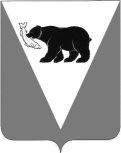 ПОСТАНОВЛЕНИЕАДМИНИСТРАЦИИ УСТЬ–БОЛЬШЕРЕЦКОГО МУНИЦИПАЛЬНОГО РАЙОНА от 01.02.2018 № 25                                          В соответствии со статьей 179 Бюджетного кодекса Российской Федерации, постановлением Администрации Усть-Большерецкого муниципального района от 13.09.2013 № 379 «Об утверждении Порядка принятия решений о разработке муниципальных программ, их формирования и реализации Усть-Большерецкого муниципального района», распоряжением Администрации Усть-Большерецкого муниципального района от 24.11.2016 №421 «Об утверждении Перечня муниципальных программ Усть-Большерецкого муниципального района» Администрация Усть-Большерецкого муниципального района ПОСТАНОВЛЯЕТ:1. Утвердить муниципальную  программу  «Социальная поддержка населения Усть-Большерецкого муниципального района» согласно приложению к настоящему постановлению.2. Аппарату Администрации Усть-Большерецкого муниципального района опубликовать настоящее постановление в еженедельной районной газете «Ударник» и разместить на официальном сайте Администрации Усть-Большерецкого муниципального района в информационно-телекоммуникационной сети «Интернет».3. Настоящее постановление вступает в силу после дня его официального  опубликования и распространяется на правоотношения, возникающие с 01.01.2018.4. Контроль за исполнением настоящего постановления оставляю за собой.Глава Усть-Большерецкогомуниципального района                                                                                       К.Ю. ДеникеевМуниципальная  программа«Социальная поддержка населения Усть-Большерецкого муниципального района»с. Усть-Большерецк2018 годСодержание:Паспортмуниципальной программы «Социальная поддержка населения Усть-Большерецкого муниципального района»(Программа)I. Общая характеристика сферы реализации муниципальной программы  «Социальная поддержка населения Усть-Большерецкого муниципального района»Муниципальная программа «Социальная поддержка населения Усть-Большерецкого муниципального района» (далее - Программа) разработана в соответствии с распоряжением Администрации Усть-Большерецкого муниципального района от 24.11.2016 № 421 «Об утверждении Перечня муниципальных программ Усть-Большерецкого муниципального района».Программа основана на принципах оперативного реагирования и адресности, предусматривающих предоставление социальной помощи конкретным нуждающимся лицам с учетом их индивидуальных особенностей и иных объективных причин. В рамках Программы оказывается помощь различным категориям граждан в виде предоставления мер социальной поддержки и социальных услуг. Основные направления развития системы социальной защиты населения сосредоточены на создании условий для ослабления негативных тенденций в жизнедеятельности различных категорий населения, в первую очередь, граждан пожилого возраста, малообеспеченных семей (многодетных, неполных, с детьми-инвалидами), лиц с ограниченными возможностями здоровья. Важным условием остается усиление адресности оказываемой поддержки и сохранение социальной стабильности в обществе. По состоянию на 01 января 2018 года общая численность населения в районе  составляла 7413 человек.В Усть-Большерецком муниципальном районе проживают ≈ 1713    человека, возраст которых старше трудоспособного, что составляет 23% от всего населения. Это женщины старше 55 лет и мужчины старше 60 лет. Статистика обращаемости жителей района, находящихся в трудной жизненной ситуации, за материальной помощью в органы местного самоуправления показывает, что основными причинами обращений являются: длительная потеря трудоспособности в связи с болезнью, сезонностью работы, необходимость восстановления ущерба, понесенного в результате стихийных бедствий, чрезвычайных ситуаций, необходимость приобретения лекарств, дорогостоящего лечения, проведение необходимого ремонта в квартире. Рост цен опережает индексации пенсии, социальных пособий, которые для многих являются единственным источником доходов. Прежде всего - это инвалиды, одинокие пенсионеры, неполные и многодетные семьи. Поэтому существует острая потребность социальной поддержки граждан, имеющих низкий уровень дохода, в виде оказания адресной материальной помощи с учетом конкретной трудной жизненной ситуации гражданина, его социального статуса, состава семьи, дохода и т.д. Органы местного самоуправления Усть-Большерецкого муниципального района используют возможность устанавливать за счет средств местного бюджета дополнительные меры социальной поддержки и социальной помощи для отдельных категорий граждан.Одной из мер социальной поддержки граждан является предоставление адресной единовременной материальной помощи гражданам, оказавшимся в трудной жизненной ситуации. Ежегодно материальную помощь получают около 120 человек (граждане пожилого возраста, семьи с детьми, инвалиды). Особое внимание уделяется ветеранам Великой Отечественной войны. В Усть-Большерецком муниципальном районе по состоянию на 01.12.2017 года проживает 8 ветерана Великой Отечественной войны (вдовы погибших (умерших) участников Великой Отечественной войны, участники трудового фронта).На 01.12.2017 года в Отделе социальной поддержки населения числится около 300 инвалидов, в том числе 30 детей-инвалидов. Данная категория граждан нуждается в создании условий для реализации их интеллектуальных, культурных, коммуникативных потребностей. Актуальность данной проблемы определяется большим количеством граждан с инвалидностью, приводящей к ограничению жизнедеятельности и вызывающей необходимость развития системы социальной защиты инвалидов. Инвалиды, в том числе дети-инвалиды, являются одной из самых незащищенных категорий населения Усть – Большерецкого муниципального района, которым требуется дополнительная поддержка со стороны государства.Принятие Программы на 2018-2020 годы, представляющей собой комплекс мероприятий, направленных на улучшение социального положения, качества жизни граждан, создания условий для активного участия их в жизни общества, будет способствовать снижению социальной напряженности, повышению качества жизни граждан.II. Цели, задачи Программы, сроки и механизмы ее реализацииЦелью Программы является повышение уровня и качества жизни малообеспеченных граждан, малообеспеченных семей (многодетных, неполных, с детьми-инвалидами), лиц с ограниченными возможностями здоровья, пожилых людей, граждан, оказавшихся в трудной жизненной ситуации, проживающих на территории Усть-Большерецкого муниципального района; сокращение категорий социально-незащищенного населения; выполнение переданных государственных полномочий; реализация прав муниципальных служащих органов местного самоуправления Усть-Большерецкого муниципального района на дополнительное пенсионное обеспечение.Достижение указанных целей обеспечивается решением следующих задач:- осуществление мер социальной поддержки населения Усть-Большерецкого муниципального района;- выполнение переданных государственных полномочий.Реализация Программы будет осуществляться с 2018 по 2020 год.В целях выполнения всего комплекса мероприятий Программы,        целенаправленного и эффективного расходования финансовых средств,      выделенных на ее реализацию, ответственный исполнитель:- организует реализацию Программы, в целом разрабатывает                   предложения по внесению изменений в Программу;- несет ответственность за достижение целевых показателей                       (индикаторов) Программы, а также конечных результатов ее реализации;- ежеквартально в срок до 15 числа месяца, следующего за отчетным кварталом, представляет в Управление экономической политики                       Администрации Усть-Большерецкого муниципального района  сведения,           необходимые для подведения итогов и мониторинга результатов                      поквартально в течение года;- проводит оценку эффективности реализации Программы;- готовит годовой отчет о реализации Программы и представляет его в установленном порядке и сроки в Управление экономической политики   Администрации Усть-Большерецкого муниципального района.В процессе реализации Программы ответственный исполнитель вправе принимать решения о внесении изменений в перечни и состав мероприятий Программы, сроки их реализации, а также в соответствии с законодательством Российской Федерации и нормативно правовыми актами Усть-Большерецкого муниципального района в объемы бюджетных ассигнований на реализацию мероприятий в пределах утвержденных лимитов бюджетных ассигнований на реализацию Программы.Внесение изменений в Программу осуществляется по инициативе           ответственного исполнителя либо во исполнение поручений Главы Администрации Усть-Большерецкого муниципального района, в том числе с учетом результатов оценки эффективности реализации Программы. III. Анализ рисков реализации муниципальной программы Важным условием успешной реализации Программы является                  компонент управления рисками с целью минимизации их влияния на            достижение целей Программы.Эффективное управление рисками входит в сферу ответственности            основного исполнителя и соисполнителей Программы.Макроэкономические и финансовые риски реализации Программы связаны с возможными кризисными явлениями в целом по России и в Камчатском крае, которые могут привести к снижению объемов финансирования программных мероприятий. Реализация данных рисков может привести к недофинансированию запланированных программных мероприятий, неисполнению нормативных публичных обязательств, что может вызвать рост социальной напряженности в обществе, к низкому качеству и уменьшению доступности оказываемых социальных услуг, что в конечном итоге создаст социально-политическую нестабильность.В рамках Программы минимизация данных рисков возможна на основе:- совершенствования нормативно-правового регулирования в сфере     социальной поддержки и социального обслуживания населения;- предоставления финансирования с учетом уровня бюджетной       обеспеченности района.Операционные риски, связаны с несвоевременным внесением                изменений в нормативно-правовую базу, будут минимизированы в рамках совершенствования мер правового регулирования, предусмотренных            настоящей Программой, а также в рамках институциональных                           преобразований в сфере социальной защиты населения.Успешная реализация Программы также зависит от эффективной взаимоувязки концепции бюджетной и административной реформ и практических шагов по их проведению.Меры по минимизации вышеперечисленных рисков будут приниматься в ходе оперативного управления. К ним относятся:- выявление и идентификация предполагаемых рисков путем              проведения демографической, бюджетной, инвестиционной политики;- выявление факторов рисков, оценка их значимости (анализ               вероятности того, что произойдут события, способные отрицательно              повлиять на конечные результаты реализации муниципальной  программы);- качественная и количественная оценка рисков;- выработка методов управления рисками;- разработка и реализация комплекса мер по снижению рисков           (распределение рисков между участниками проекта, резервирование средств на покрытие непредвиденных расходов, корректировка бюджета).IV. Методика оценки эффективности  муниципальной программыМетодика определяет механизмы оценки эффективности реализации Программы в ходе ее реализации.При внесении в Программу изменений указывается ее планируемая эффективность и результативность в зависимости от планируемых целевых показателей (индикаторов). В течение года ведется мониторинг показателей, используемых при проведении оценки эффективности Программы.Оценка эффективности реализации Программы включает:- оценку эффективности реализации Программы по степени                 достижения поставленных целей, уровню выполнения целевых индикаторов, характеризующих эффективность Программы;- подведение итогов выполнения плана мероприятий Программы в       целом и результатов, достигнутых по каждому мероприятию;- оценку полноты и эффективности использования бюджетных средств, выделенных на Программу;- оценку степени достижения целей и решения задач Программы в    целом.Эффективность и результативность Программы определяется исходя из оценки степени выполнения целевых индикаторов с учетом соответствия   полученных результатов поставленным целям, а также косвенных             воздействий на социально-экономическую ситуацию в районе.Оценка эффективности реализации Программы по степени достижения поставленных целей, уровню выполнения целевых индикаторов,                     характеризующих эффективность Программы, осуществляется с учетом     достижения целевых индикаторов, приведенных в Приложении № 1 к    настоящей Программе. Социально-экономическая эффективность хода реализации Программы определяется ответственным исполнителем на основании мониторинга        реализации мероприятий.Результаты оценки эффективности реализации Программы                 используются для ее корректировки. Внесение изменений в Программу            осуществляется по инициативе ответственного исполнителя либо во                исполнение поручений Главы Усть-Большерецкого муниципального района.V. Ожидаемые конечные результаты реализации мероприятий муниципальной программыРеализация мероприятий Программы позволит:- своевременно и в полном объеме предоставлять меры социальной поддержки населению;- созданию условий для улучшения качества жизни отдельных               категорий граждан, содействие повышению уровня социальной адаптации граждан старшего поколения, снижение бедности отдельных категорий граждан - получателей мер социальной поддержки.Социальная эффективность реализации мероприятий Программы будет выражена в улучшении качества жизни отдельных категорий населения Усть-Большерецкого муниципального района путем предоставления                своевременно и в полном объеме мер социальной поддержки.Подпрограмма 1  «Меры социальной поддержки отдельных категорий граждан в Усть-Большерецком муниципальном районе» (далее – Подпрограмма 1)Паспорт Подпрограммы 1 I. Общая характеристика сферы реализацииПодпрограммы 1 Социальная защита населения является неотъемлемой частью            социально-экономической политики в Усть-Большерецком районе, направленной на ослабление негативных тенденций в жизнедеятельности социально уязвимых категорий населения и обеспечивающая гражданам возможность для улучшения социального положения и качества жизни. Меры  социальной   поддержки,  социальная  помощь  в  муниципальном районе предоставляются отдельным категориям граждан в виде материальной помощи, возмещения расходов. В Программе предусмотрены мероприятия по предоставлению мер социальной поддержки Ветеранам Трудового Фронта и вдовам умерших участников Великой Отечественной войны, Почетным гражданам Усть-Большерецкого муниципального района, выделяются денежные средства для Районного Совета Ветеранов, проводятся праздничные мероприятия по чествованию юбиляров и супружеских пар проживших совместно 50 и более лет.По состоянию на 01.12.2017 года на территории Усть-Большерецкого муниципального района проживает 5 вдов погибших (умерших) участников Великой Отечественной войны, 3 участника трудового фронта. Подпрограммой предусматривается оказание финансовой помощи на проведение косметического ремонта квартир нуждающимся ветеранам, в благоустройстве дворов, вспашке огородов и колке дров.С целью предоставления мер социальной поддержки гражданам, внесшим значительный вклад в развитие Усть-Большерецкого муниципального района, которым присвоено звание «Почетный житель Усть-Большерецкого муниципального района», Подпрограммой предусматривается исполнение Решения Думы Усть-Большерецкого муниципального района от 12.03.2009г. № 372 «О принятии Положения «О наградах и премиях Усть-Большерецкого муниципального района»». На территории Усть-Большерецкого муниципального района проживает 10 граждан, удостоенных звания «Почетный житель Усть-Большерецкого района». Статистика обращаемости жителей района, находящихся в трудной жизненной ситуации, за материальной помощью в органы местного самоуправления Усть-Большерецкого муниципального района показывает, что основными причинами обращений являются: длительная потеря трудоспособности в связи с болезнью, сезонностью работы, необходимость восстановления ущерба, понесенного в результате стихийных бедствий, чрезвычайных ситуаций, необходимость приобретения дорогостоящих лекарств, дорогостоящего лечения, проведение необходимого ремонта в квартире.Рассматривая группы населения, получивших различную помощь в рамках Программы, необходимо отметить разнообразие социально незащищенных слоев населения. Анализ реализованных мероприятий Программы 2015-2017 года показывает, что предпринятые меры поддержки населения востребованы и материальная нестабильность доходов населения является причиной обращений за дополнительной поддержкой и финансовой помощью. В результате реализации мероприятий задачи и цели, поставленные в Программе, были достигнуты.Реализация мероприятий Подпрограммы 1 «Меры социальной поддержки отдельных категорий граждан в Усть-Большерецком районе», наряду с прогнозируемыми позитивными тенденциями в экономике и социальной сфере Усть-Большерецкого муниципального района, будут способствовать решению задач повышения уровня жизни населения, сокращения бедности, улучшения социального климата в обществе.II. Цели, задачи Подпрограммы 1, сроки и механизмы ее реализацииЦелью Подпрограммы 1 является повышение уровня и качества жизни малообеспеченных граждан, малообеспеченных семей (многодетных, неполных, с детьми-инвалидами), лиц с ограниченными возможностями здоровья, пожилых людей, граждан, оказавшихся в трудной жизненной ситуации, проживающих на территории Усть-Большерецкого муниципального района, сокращение категорий социально-незащищенного населения.Достижение указанных целей обеспечивается решением следующей задачи:- обеспечение принципа адресности, конкретности, приоритетности оказания помощи малообеспеченным гражданам, относящимся к наиболее остро нуждающимся и социально уязвимыми слоям  населения.Сроки реализации 2018-2020 годы.Ответственным исполнителем, осуществляющим управление Подпрограммой 1 и контроль за ходом реализации мероприятий, является Отдел социальной поддержки населения Администрации Усть-Большерецкого муниципального района.Ответственный исполнитель Подпрограммы 1:- осуществляет реализацию мероприятий Подпрограммы 1;- проводит мониторинг, включающий контроль за процессом реализации Подпрограммы 1, экспертизу достигнутых результатов и выработку рекомендаций по совершенствованию мероприятий и управленческих инструментов;- подготавливает указания по эффективному выполнению мероприятий Подпрограммы 1 с учетом хода их реализации;- ведет отчетность по реализации Подпрограммы 1;- разрабатывает в пределах своей компетенции проекты нормативных правовых актов, необходимых для реализации Подпрограммы 1;- представляет, сведения, необходимые для проведения мониторинга реализации Подпрограммы 1, формирования сводных отчетов, подготовки годового отчета, оценки эффективности Подпрограммы 1.По результатам оценки эффективности реализации программных мероприятий ответственным исполнителем Подпрограммы 1 вносятся предложения по корректировке или прекращению программных мероприятий, перераспределению бюджетных ассигнований Подпрограммы 1.III. Анализ рисков реализации Подпрограммы 1В ходе реализации мероприятий Подпрограммы 1 можно предположить наличие следующих основных рисков, которые могут повлечь за собой невыполнение целей и задач Подпрограммы 1, срыв подпрограммных мероприятий и не достижение целевых показателей (индикаторов):- возможность недофинансирования или несвоевременного финансирования расходов на реализацию программных мероприятий настоящей Подпрограммы 1 по причине изменения социально-экономической ситуации в Усть-Большерецком муниципальном районе;- невыполнение в полном объеме исполнителями Подпрограммы 1 финансовых обязательств.Способом ограничения риска является своевременная корректировка на основании результатов регулярного мониторинга выполнения Подпрограммы 1 целей и сроков реализации подпрограммы, а также Плана мероприятий Подпрограммы 1.IV. Ожидаемые конечные результаты реализации мероприятий Подпрограммы 1Ожидаемыми результатами реализации мероприятий Подпрограммы 1 являются:- расширение диапазонов представления мер социальной поддержки отдельным категориям граждан;- снижение бедности отдельных категорий граждан - получателей мер социальной поддержки.Реализация мероприятий Подпрограммы 1, наряду с прогнозируемыми позитивными тенденциями в социальной сфере Усть – Большерецкого муниципального района, будет способствовать решению задач повышения уровня жизни населения, сокращения бедности, улучшения социального климата в обществе.Подпрограмма 2 «Исполнение государственных полномочий по осуществлению деятельности по социальному обслуживанию отдельных категорий граждан и  мер по социальной поддержке населения, установленных органами местного самоуправления Усть-Большерецкого муниципального района в Усть-Большерецком муниципальном районе» (далее - Подпрограмма 2)I.  Общая характеристика сферы реализации Подпрограммы 2Социальное обслуживание населения является одной из составляющих социальной поддержки населения и представляет собой деятельность социальных служб по оказанию социально-бытовых, социально-педагогических, социально-экономических, социально-правовых услуг, проведению социальной адаптации и реабилитации граждан пожилого возраста и инвалидов, граждан, находящихся в трудной жизненной ситуации. Развитие системы социального обслуживания определяется, в первую очередь, потребностями граждан в социальных услугах.В соответствии с законом Камчатского края от 04.12.2008 № 160 «О наделении органов местного самоуправления муниципальных образований в Камчатском крае государственными полномочиями Камчатского края по социальному обслуживанию отдельных категорий граждан»  Усть-Большерецкому муниципальному району переданы государственные полномочия, которые выполняет Отдел социальной поддержки населения Администрации Усть-Большерецкого муниципального района.Социальные услуги  населению в районе предоставляются  Краевым государственным автономным учреждением «Усть-Большерецкий центр социального обслуживания населения».Специалистами Отдела будет осуществляться деятельность по:- реализации мероприятий по формированию и развитию рынка социальных услуг, в том числе по развитию негосударственных организаций социального обслуживания граждан;- оказанию содействия инвалидам 1,2,3 групп, детям инвалидам с 3-х лет с сопровождающим лицом в сборе документов на получение путевки на санаторно-курортное лечение;-  оказанию содействия инвалидам 1,2,3 групп и детям-инвалидам в сборе документов на обеспечение техническими средствами реабилитации;- оказанию содействия в сборе документов на получение социальной гостиницы гражданам, находящимся в трудной жизненной ситуации, проживающим в Камчатском крае;- формирование базы данных льготной категории граждан проживающих на территории Усть-Большерецкого муниципального района; - оказанию содействия в оформлении документов на получении путевок в дома-интернаты для престарелых и инвалидов;II. Цели, задачи Подпрограммы 2, сроки и механизмы ее реализацииОсновной целью Подпрограммы 2 является повышение уровня и качества социального обслуживания населения.Для реализации поставленной цели предусмотрены задачи:- выполнение переданных государственных полномочий по социальной поддержке отдельных категорий граждан;- повышение эффективности социального обслуживания на основе соблюдения стандартов и нормативов социальных услуг;- реализация специалистами Отдела мероприятий муниципальной программы.III. Анализ рисков реализации Подпрограммы 2При реализации Подпрограммы 2  возможно возникновение внешних и внутренних рисков невыполнения подпрограммных мероприятий:- институционально-правовые риски, связанные с отсутствием законодательного регулирования основных направлений Подпрограммы 2;- организационные риски, связанные с ошибками управления реализацией Подпрограммы 2, в том числе отдельных ее исполнителей, неготовностью организационной инфраструктуры к решению задач, поставленных Подпрограммой 2, что может привести к невыполнению ряда подпрограммных мероприятий или задержке их выполнения.IV. Ожидаемые конечные результаты реализации мероприятий Подпрограммы 2Реализация настоящей подпрограммы позволит решить проблемы удовлетворения потребности отдельных категорий граждан в постоянном стороннем уходе, сохранить уровень удовлетворенности граждан качеством и доступностью получения социальных услуг.Подпрограмма 3 «Исполнение государственных полномочий по осуществлению деятельности по опеке и попечительству совершеннолетних недееспособных граждан и граждан в Усть-Большерецком муниципальном районе»  (далее - Подпрограмма 3)I. Общая характеристика сферы реализации Подпрограммы 3В соответствии с законом Камчатского края от 03.12.2007 № 704 «О наделении органов местного самоуправления муниципальных образований в Камчатском крае государственными полномочиями Камчатского края по организации и осуществлению деятельности по опеке и попечительству в Камчатском крае»  Усть-Большерецкому муниципальному району переданы государственные полномочия, которые выполняет Отдел социальной поддержки населения Администрации Усть-Большерецкого муниципального района.На территории Усть-Большерецкого муниципального района,  к сожалению, есть граждане,  которым необходима сторонняя помощь. Это и пожилые граждане нашего района, и граждане с психическими расстройствами. Такие люди не могут понимать значения своих действий, а также руководить ими. Вследствие этого суд вправе признать такого человека недееспособным. Признание его таковым происходит согласно гражданскому процессуальному законодательству на основании заключения судебно-психиатрической экспертизы. Заявление в суд о признании гражданина недееспособным могут подать члены его семьи, прокурор, органы опеки и попечительства, психиатрическое лечебное учреждение.II. Цели, задачи Подпрограммы 3, сроки и механизмы ее реализацииЦелью деятельности Отдела является обеспечение исполнения отдельных государственных полномочий в соответствии с законодательной базой. Полномочия в сфере социальной защиты населения включают в себя:- установление патронажа над совершеннолетними дееспособными лицами, которые по состоянию здоровья не могут самостоятельно осуществлять  и защищать свои права и исполнять свои обязанности, назначение таким гражданам помощников, осуществление контроля за исполнением помощниками возложенных на них обязанностей в соответствии с Гражданским кодексом Российской Федерации;- установление опеки и попечительства над лицами, признанными судом недееспособными или ограничено дееспособными, в том числе установление предварительной опеки или попечительства над такими гражданами и установление опеки или попечительства по договору об осуществлении опеки и попечительства;- прекращение опеки или попечительства в соответствии с Гражданским кодексом РФ, Федеральным законом «Об опеке и попечительстве», другими федеральными законами и иными нормативными правовыми актами РФ;- обращение в суд с заявлением о признании гражданина недееспособным или об ограничении его дееспособности (в случае, если члены семьи, близкие родственники не обратились в суд с соответствующим заявлением), а также о признании подопечного дееспособным, если отпали основания, в силу которых гражданин был признан недееспособным или ограничен в дееспособности;- осуществление надзора за деятельностью опекунов и попечителей;- заключение договоров доверительного управления имуществом подопечных в соответствии со статьей 38 Гражданского кодекса РФ;- выдача в соответствии с действующим законодательством разрешений на совершение сделок с имуществом подопечных;- проверка условий жизни подопечных, соблюдения опекунами и попечителями прав и законных интересов подопечных, обеспечения   сохранности их имущества, ведение личных дел, утверждение отчетов опекунов и попечителей о расходовании денежных средств подопечного и другие.    Задачи Отдела:- Обеспечение своевременного выявления лиц, нуждающихся в установлении над ними опеки или попечительства, и их устройства.- Защита прав и свобод граждан, находящихся под опекой или попечительством.- Обеспечение исполнения опекунами, попечителями, возложенных на них полномочий.Реализация мероприятий Подпрограммы 3 предусматривает осуществление мероприятий по исполнению государственных полномочий в области опеки и попечительства на территории Усть-Большерецкого муниципального района.Механизм реализации Подпрограммы 3 представляет собой скоординированные по срокам и направлениям действия исполнителей мероприятий, ведущие к достижению намеченных целей и решению поставленных задач.III. Анализ рисков реализации Подпрограммы 3При реализации Программы возможно возникновение внешних и внутренних рисков невыполнения подпрограммных мероприятий и не достижения запланированных результатов:-  институционально-правовые риски, связанные с отсутствием законодательного регулирования основных направлений Подпрограммы 3;-  организационные риски, связанные с ошибками управления реализацией Подпрограммы 3, в том числе отдельных ее исполнителей, неготовностью организационной инфраструктуры к решению задач, поставленных Подпрограммой 3, что может привести к невыполнению ряда подпрограммных мероприятий или задержке их выполнения;IV. Ожидаемые конечные результаты реализации мероприятий Подпрограммы 3Своевременное выявление лиц, нуждающихся в установлении над ними опеки или попечительства, улучшение качества их жизни.Подпрограмма 4 «Назначение и выплата ежемесячной доплаты к пенсии лицам, замещавшим муниципальные должности в Усть-Большерецком муниципальном районе, и пенсии за выслугу лет лицам, замещавшим должности муниципальной службы в Усть-Большерецком муниципальном районе»  (далее - Подпрограмма 4)I. Общая характеристика сферы реализации Подпрограммы 4Ежемесячная доплата к пенсии и пенсия за выслугу лет назначаются и выплачиваются Отделом при наличии условий для назначения ежемесячной доплаты к пенсии и пенсии за выслугу лет, на основании письменного обращения лица, замещавшего муниципальную должность в Усть-Большерецком муниципальном районе либо должность муниципальной службы в соответствии с Решением Думы Усть-Большерецкого муниципального района от 30.06.2010 № 274 «О назначении и выплате ежемесячной доплаты к пенсии лицам, замещавшим муниципальные должности в Усть-Большерецком муниципальном районе, и пенсии за выслугу лет лицам, замещавшим должности муниципальной службы в Усть-Большерецком муниципальном районе».Выплата ежемесячной доплаты к пенсии лицам, замещавшим муниципальные должности в Усть-Большерецком муниципальном районе, и пенсии за выслугу лет лицам, замещавшим должности муниципальной службы в Усть-Большерецком муниципальном районе осуществляется за счет средств местного бюджета и является расходным обязательством Усть-Большерецкого муниципального района.На 01.12.2017 года назначены доплаты к пенсии 41 лицу, замещавших муниципальные должности и должности муниципальной службы, в органах местного самоуправления муниципального района и имеющих право на ежемесячную доплату к пенсии и пенсии за выслугу лет.Выплаты производятся ежемесячно путем перечисления денежных средств на банковские счета получателей по месту проживания.II. Цели, задачи Подпрограммы 4, сроки и механизмы ее реализацииЦелью Подпрограммы 4 является реализация прав муниципальных служащих органов местного самоуправления Усть-Большерецкого муниципального района на дополнительное пенсионное обеспечение как муниципальный служащий в соответствии с Решением Думы Усть-Большерецкого муниципального района.Для реализации поставленной цели предусмотрены задачи:- своевременно назначать и производить выплату ежемесячной муниципальной доплаты к пенсии;- своевременно вносить изменения в нормативно-правовые акты Усть-Большерецкого муниципального района, в соответствии с действующим законодательством российской Федерации и Камчатского края.III. Анализ рисков реализации Подпрограммы 4При реализации Подпрограммы 4 возможно возникновение внешних и внутренних рисков невыполнения подпрограммных мероприятий и не достижения запланированных результатов:-  институционально-правовые риски, связанные с отсутствием законодательного регулирования основных направлений Подпрограммы 4;-  организационные риски, связанные с ошибками управления реализацией Подпрограммы 4, в том числе отдельных ее исполнителей, неготовностью организационной инфраструктуры к решению задач, поставленных Подпрограммой 4, что может привести к невыполнению ряда подпрограммных мероприятий или задержке их выполнения;IV. Ожидаемые конечные результаты реализации мероприятий Подпрограммы 4Ежемесячная доплата к пенсии лицам, замещавшим муниципальные должности является одним из видов социального обеспечения и мотивацией к труду работающих на муниципальных должностях.Установление ежемесячной доплаты к пенсии лицам, замещавшим муниципальные должности дает возможность достижения адекватности их материального положения.Сведения о порядке сбора информации и методике расчета показателя (индикатора) муниципальной программыПримечание: для базовых показателей, данные по которым формируются на основе работ, включенных в план статистических работ, столбцы 9 и 11 не заполняются. ___________________________________________* Характеристика содержания показателя.**Указывается периодичность сбора данных и вид временной характеристики (показатель на дату, показатель за период).***Приводятся формула и краткий алгоритм расчета. При описании формулы или алгоритма необходимо использовать буквенные обозначения базовых показателей.****1-периодическая отчетность; 2-перепись; 3- единовременное обследование (учет); 4- бухгалтерская отчетность; 5- финансовая отчетность; 6- социологический опрос; 7- административная информация; 8- прочие (указать). При наличии утвержденной формы статистического учета по базовому показателю приводятся наименование формы статистической отчетности и реквизиты акта, которым она утверждена.*****Указать предприятия (организации) различных секторов экономики, группы населения, домашних хозяйств и др.******1-сплошное наблюдение; 2-способ основного массива; 3- выборочное наблюдение.*******Приводится наименование структурного подразделения Администрации муниципального района, ответственного за сбор данных по показателОб утверждении муниципальной программы «Социальная поддержка населения Усть-Большерецкого муниципального района» Приложение к постановлениюАдминистрации Усть-Большерецкого муниципального  района  от 01.02.2018  №  25	Паспорт Программы……………………………………..................................................31.Общая характеристика сферы реализации Программы……......................................52.Цели, задачи Программы,  сроки и механизмы ее реализации….……….................63.Анализ рисков реализации Программы………………………………………………74.Методика оценки эффективности Программы………………………...…………….85.Описание основных ожидаемых конечных результатов Программы…..…..………9Паспорт Подпрограммы 1…………………...…………………………………………..101.Общая характеристика сферы реализации  Подпрограммы 1………………………112.Цели, задачи Подпрограммы 1,  сроки и механизмы ее реализации…...…………..123.Анализ рисков реализации Подпрограммы 1……………………………..................134.Ожидаемые конечные результаты реализации мероприятий Подпрограммы 1 ......13Паспорт Подпрограммы 2………...…………………………………………………….151.Общая характеристика сферы реализации  Подпрограммы 2………………………152.Цели, задачи Подпрограммы 2,  сроки и механизмы ее реализации…...………….163.Анализ рисков реализации Подпрограммы 2………………………………...............164.Ожидаемые конечные результаты реализации мероприятий Подпрограммы 2 …..17Паспорт Подпрограммы 3……………………..……………………….……………...181.Общая характеристика сферы реализации  Подпрограммы 3………………………182.Цели, задачи Подпрограммы 3,  сроки и механизмы ее реализации…….................193.Анализ рисков реализации Подпрограммы 3……………………………..................204.Ожидаемые конечные результаты реализации мероприятий Подпрограммы 3 ......20Паспорт Подпрограммы 4……………………………...………………………………..211.Общая характеристика сферы реализации  Подпрограммы 4………………………212.Цели, задачи Подпрограммы 4,  сроки и механизмы ее реализации…….................223.Анализ рисков реализации Подпрограммы 4………………………………...............224.Ожидаемые конечные результаты реализации мероприятий Подпрограммы 4…..22Основание для разработки муниципальной программыРаспоряжение Администрации Усть-Большерецкого муниципального района от 24.11.2016 № 421 «Об утверждении Перечня муниципальных программ Усть-Большерецкого муниципального района»Разработчик муниципальной программыОтдел социальной поддержки населения Администрации Усть-Большерецкого муниципального районаОтветственный исполнитель муниципальной программыОтдел социальной поддержки населения Администрации Усть-Большерецкого муниципального районаСоисполнители муниципальной программыАдминистрация Усть-Большерецкого муниципального районаУчастники муниципальной программыОтдел социальной поддержки населения Администрации Усть-Большерецкого муниципального районаОбщественная организация «Совет ветеранов войны, труда, вооруженных сил, правоохранительных органов Усть-Большерецкого муниципального района»Подпрограммы муниципальной программыМеры социальной поддержки отдельных категорий граждан в Усть-Большерецком муниципальном районе;Исполнение государственных полномочий по осуществлению деятельности по социальному обслуживанию отдельных категорий граждан и  мер по социальной поддержке населения, установленных органами местного самоуправления Усть-Большерецкого муниципального района в Усть-Большерецком муниципальном районе;Исполнение государственных полномочий по осуществлению деятельности по опеке и попечительству совершеннолетних недееспособных граждан и граждан, ограниченных судом в дееспособности проживающих в Усть-Большерецком муниципальном районе;Назначение и выплата ежемесячной доплаты к пенсии лицам, замещавшим муниципальные должности в Усть-Большерецком муниципальном районе, и пенсии за выслугу лет лицам, замещавшим должности муниципальной службы в Усть-Большерецком муниципальном районе.Программно-целевые инструменты муниципальной программыотсутствуютЦели  муниципальной программыПовышение уровня и качества жизни малообеспеченных граждан, малообеспеченных семей (многодетных, неполных, с детьми-инвалидами), лиц с ограниченными возможностями здоровья, пожилых людей, граждан, оказавшихся в трудной жизненной ситуации, проживающих на территории Усть-Большерецкого муниципального района;Сокращение категорий социально-незащищенного населения;Выполнение переданных государственных полномочий;Реализация прав муниципальных служащих органов местного самоуправления Усть-Большерецкого муниципального района на дополнительное пенсионное обеспечение.Задачи муниципальной программы- осуществление мер социальной поддержки населения Усть-Большерецкого муниципального района;- выполнение переданных государственных полномочий. Целевые индикаторы и показатели муниципальной программы- количество получателей единовременной материальной помощи;- количество получателей материальной помощи на проведение косметического ремонта;- количество граждан, получивших возмещение стоимости одной машины дров;- количество получателей дополнительного питания (дети инвалиды по сахарному диабету);- количество граждан, находящиеся на социальном обслуживании на дому;- количество получателей денежных средств на приобретение комплекта для новорожденного;- количество воинов из числа солдат, матросов, старшин, выслуживших установленные сроки военной службы и выбывшим на воинский учет в райвоенкомате; - количество реабилитированных лиц и лиц, пострадавших от политических репрессий;-инвалиды I, II группы; - количество детей инвалидов;- количество супружеских пар, отмечающих дату «Золотая свадьба»;- количество супружеских пар, награжденные медалью "За любовь и верность";- количество многодетных матерей удостоенных  почетного звания "Материнская слава Камчатки";- количество граждан в возрасте 70,75,80,85,90 лет и старше;- количество пенсионеров района 70 лет и старше;- количество почетных граждан Усть-Большерецкого муниципального района; - количество вдов погибших (умерших) участников Великой Отечественной войны 1941-1945гг.;- количество участников Трудового Фронта;- количество получателей 50% стоимости подписки на газету Ударник;- количество детей из многодетных семей;- количество получателей ежемесячной муниципальной доплатыЭтапы и сроки реализации муниципальной программыСрок реализации Программы составляет 3 года. 2018-2020 годыОбъемы бюджетных ассигнований муниципальной программы Общая сумма затрат на реализацию Программы составляет 39 656 000,00 руб., в том числе по годам:2018- 13 157 000,00 руб.,2019- 13 202 000,00 руб.,2020- 13 297 000,00 руб., из них:Бюджет муниципального района 28 685 000,00 руб., в том числе по годам:2018- 9500 000,00 руб.,2019- 9 545 000,00 руб.,2020- 9 640 000,00 руб.;Краевой бюджет  10 971 000,00 руб., в том числе по годам:2018- 3 657 000,00 руб.,2019- 3 657 000,00 руб.,2020- 3 657 000,00 руб.Ожидаемые результаты реализации муниципальной программы-своевременно и в полном объеме предоставлять меры социальной поддержки населению;- улучшение качества жизни отдельных категорий граждан, содействие повышению уровня социальной адаптации граждан старшего поколения, снижение бедности отдельных категорий граждан, получателей мер социальной поддержки;- активизация участия отдельных категорий граждан  в жизни общества;-выполнение переданных государственных полномочий по социальной поддержке населения.Ответственный исполнитель Подпрограммы 1Отдел социальной поддержки населения Администрации Усть-Большерецкого муниципального районаУчастники Подпрограммы 1Общественная организация «Совет ветеранов войны, труда, вооруженных сил, правоохранительных органов Усть-Большерецкого муниципального района»Программно-целевые инструментыотсутствуютЦель Подпрограммы 1Повышение уровня и качества жизни малообеспеченных граждан, малообеспеченных семей (многодетных, неполных, с детьми-инвалидами), лиц с ограниченными возможностями здоровья, пожилых людей, граждан, оказавшихся в трудной жизненной ситуации, проживающих на территории Усть-Большерецкого муниципального района;Сокращение категорий социально-незащищенного населенияЗадачи Программы 1- обеспечение принципа адресности, конкретности, приоритетности оказания помощи                               малообеспеченным гражданам, относящимся к наиболее остро нуждающимся и социально                   уязвимыми слоям  населения;Целевые показатели (индикаторы) Подпрограммы 1- количество получателей единовременной материальной помощи;- количество получателей материальной помощи на проведение косметического ремонта;- количество граждан, получивших возмещение стоимости одной машины дров;- количество получателей дополнительного питания (дети инвалиды по сахарному диабету);- количество граждан, находящиеся на социальном обслуживании на дому;- количество получателей денежных средств на приобретение комплекта для новорожденного;- количество воинов из числа солдат, матросов, старшин, выслуживших установленные сроки военной службы и выбывшим на воинский учет в райвоенкомате; - количество реабилитированных лиц и лиц, пострадавших от политических репрессий;-инвалиды I, II группы; - количество детей инвалидов;- количество супружеских пар, отмечающих дату «Золотая свадьба»;- количество супружеских пар, награжденные медалью "За любовь и верность";- количество многодетных матерей удостоенных  почетного звания "Материнская слава Камчатки";- количество граждан в возрасте 70,75,80,85,90 лет и старше;- количество пенсионеров района 70 лет и старше;- количество почетных граждан Усть-Большерецкого муниципального района; - количество вдов погибших (умерших) участников Великой Отечественной войны 1941-1945гг.;- количество участников Трудового Фронта;- количество получателей 50% стоимости подписки на газету Ударник;- количество детей из многодетных семейЭтапы и сроки реализации  Подпрограммы 12018-2020 годыОбъемы бюджетных ассигнований Подпрограммы 1Общий объем финансирования из                     муниципального бюджета реализации                 Подпрограммы 1 составляет 12 185 000,00 руб.,   в том числе по годам:в 2018 году – 4 000 000,00 рублей;в 2019 году – 4 045 000,00 рублей;в 2020 году – 4 140 000,00 рублей;Ожидаемые конечные  результаты реализации  Подпрограммы 1 и показатели   социально-экономической эффективности          - создание условий для улучшения качества жизни отдельных категорий граждан, содействие повышению уровня социальной адаптации граждан старшего поколения, снижение бедности отдельных категорий граждан - получателей мер социальной поддержки;-активизация участия отдельных категорий граждан  в жизни общества;- оптимизация бюджетных расходов.Ответственный исполнитель Подпрограммы 2Отдел социальной поддержки населения Администрации Усть-Большерецкого муниципального районаПрограммно-целевые инструментыотсутствуютЦель Подпрограммы 2Обеспечение потребностей отдельных категорий граждан в социальном облуживанииЗадачи Подпрограммы 2-выполнение переданных государственных полномочий по социальной поддержке населения; -  обеспечение потребностей граждан старшего поколения, инвалидов, включая детей-инвалидов, семей с детьми в социальном обслуживании;- реализация специалистами Отдела мероприятий муниципальной программыЦелевые индикаторы и показателиспециалисты ОтделаСроки и этапы  реализации Подпрограммы 2 2018-2020 годыОжидаемые конечные результаты реализации Подпрограммы 2-своевременно и в полном объеме предоставлять меры социальной поддержки населению;- улучшение качества жизни отдельных категорий граждан, повышение уровня социальной адаптации граждан старшего поколенияОбъемы и источники финансирования Подпрограммы 2(в ценах соответствующих лет)Общий объем финансирования из краевого бюджета Подпрограммы 2 составляет 7 971 000,00 руб., в том числе по годам:2018 г. –  2 657 000,00 руб.,2019 г. –  2 657 000,00 руб.;2020 г. –  2 657 000,00 руб.Ответственный исполнитель Подпрограммы 3Отдел социальной поддержки населения Администрации Усть-Большерецкого муниципального районаПрограммно-целевые инструментыотсутствуютЦель Подпрограммы 3Обеспечение исполнения отдельных государственных полномочий в соответствии с законодательной базойЗадачи Подпрограммы 3- обеспечение своевременного выявления лиц, нуждающихся в установлении над ними опеки или попечительства, и их устройства;- защита прав и законных интересов подопечных;- обеспечение достойного уровня жизни подопечных;- обеспечение исполнения опекунами, попечителями и органами опеки и попечительства возложенных на них полномочийЦелевые индикаторы и показателисотрудникиСроки и этапы  реализации Подпрограммы 3 2018-2020 годыОжидаемые конечные результаты реализации Подпрограммы 3Своевременного выявления лиц, нуждающихся в установлении над ними опеки или попечительства, улучшение качества жизниОбъемы и источники финансирования Подпрограммы 3(в ценах соответствующих лет)Объем финансирования из краевого бюджета Подпрограммы 3 составляет 3 000 000,00 руб., в том числе по годам:2018 г. – 1 000 000,00  руб.,2019 г. – 1 000 000,00  руб.;2020 г. – 1 000 000,00  руб. Ответственный исполнитель Подпрограммы 4Отдел социальной поддержки населения Администрации Усть-Большерецкого муниципального районаПрограммно-целевые инструментыотсутствуютЦель Подпрограммы 4реализация прав муниципальных служащих органов местного самоуправления Усть-Большерецкого муниципального района на дополнительное пенсионное обеспечение как муниципальный служащий в соответствии с Решением Думы Усть-Большерецкого муниципального районаЗадачи Подпрограммы 4- своевременно назначать и производить выплату ежемесячной муниципальной доплаты к пенсии;- своевременно вносить изменения в нормативно-правовые акты Усть-Большерецкого муниципального района, в соответствии с действующим законодательством Российской Федерации и Камчатского краяЦелевые индикаторы и показателиполучатели ежемесячной муниципальной доплатыСроки и этапы  реализации Подпрограммы 42018-2020 годыОжидаемые конечные результаты реализации Подпрограммы 4возможность достижения адекватности материального положения лиц вышедших на пенсию.Объемы бюджетных ассигнований Подпрограммы 4Общий объем финансирования из бюджета муниципального района Подпрограммы 4 составляет  16 500 000 руб., в том числе по годам:2018 г. – 5 500 000,00 руб.,2019 г. – 5 500 000,00  руб.2020 г. – 5 500 000,00 руб.Приложение № 3к муниципальной программе «Социальная поддержка населения Усть-Большерецкого муниципального района» № п/пНаименование показателяЕд.изм.Определениепоказателя*Временные характеристики показателя**Алгоритм формирования (формула) и методологические пояснения к показателю***Базовые показатели (используемые в формулеМетод сбора информации, индекс формы отчетности ****Объект и единица наблюдения *****Охват единиц совокупности ******Ответственный за сбор данных по показателю *******12345678910111количество получателей единовременной материальной помощичел.Малообеспеченная категория (пенсионеры, семьи с детьми (многодетные, неполные, д/и), инвалиды) чей доход не превышает коэффициента 1,2 прожиточного минимумаежемесячно, согласно данных протокола комиссии об оказании данной муниципальной услугиXXXXXОтдел социальной поддержки населения Администрации Усть-Большерецкого МР2количество получателей материальной помощи на проведение косметического ремонтачел.Малообеспеченные неработающие пенсионеры1 раз в три годаXXXXXОтдел социальной поддержки населения Администрации Усть-Большерецкого МР3количество граждан, получивших возмещение стоимости одной машины дровчел.Малообеспеченные неполные семьи с 2-мя и более детьми, неработающие пенсионеры, проживающие в домах с печным отоплением и  имеющие доход ниже прожиточного минимумапо итогам годаXXXXXОтдел социальной поддержки населения Администрации Усть-Большерецкого МР4количество получателей дополнительного питания (дети инвалиды по сахарному диабету)чел.дети инвалиды по сахарному диабетуежеквартальноXXXXXОтдел социальной поддержки населения Администрации Усть-Большерецкого МР5количество граждан, находящиеся на социальном обслуживании на домучел.инвалиды, граждане старше 80-ти летежемесячноXXXXXОтдел социальной поддержки населения Администрации Усть-Большерецкого МР6количество получателей денежных средств на приобретение комплекта для новорожденногочел.малообеспеченные семьи, чей доход ниже прожиточного минимумаежемесячноXXXXXОтдел социальной поддержки населения Администрации Усть-Большерецкого МР7количество воинов из числа солдат, матросов, старшин, выслуживших установленные сроки военной службы и выбывшим на воинский учет в райвоенкоматечел.Солдаты-сироты, дети неработающих пенсионеров, инвалидов, дети из неполных семейпо итогам 1 и 2 полугодийXXXXXОтдел социальной поддержки населения Администрации Усть-Большерецкого МР8количество реабилитированных лиц и лиц, пострадавших от политических репрессийчел.Репрессированные гражданеежегодно в октябреXXXXXОтдел социальной поддержки населения Администрации Усть-Большерецкого МРОтдел социальной поддержки населения Администрации Усть-Большерецкого МР9количество детей инвалидовчел.дети, имеющие группу инвалидностиежегодно в декабреXXXXXОтдел социальной поддержки населения Администрации Усть-Большерецкого МРОтдел социальной поддержки населения Администрации Усть-Большерецкого МР10количество супружеских пар отмечающих дату «Золотая свадьба»семьяпенсионеры районаЕжегодноXXXXXОтдел социальной поддержки населения Администрации Усть-Большерецкого МРОтдел социальной поддержки населения Администрации Усть-Большерецкого МР11количество супружеских пар награжденные медалью "За любовь и верность"семьясупружеские пары, прожившие в браке 25 и более летЕжегодноXXXXXОтдел социальной поддержки населения Администрации Усть-Большерецкого МРОтдел социальной поддержки населения Администрации Усть-Большерецкого МР12количество многодетных матерей удостоенных  почетного звания "Материнская слава Камчатки"чел.ежегодноXXXXXОтдел социальной поддержки населения Администрации Усть-Большерецкого МРОтдел социальной поддержки населения Администрации Усть-Большерецкого МР13количество граждан  в возрасте 70,75,80,85,90 лет и старшечел.пенсионеры районаЕжегодноXXXXXОтдел социальной поддержки населения Администрации Усть-Большерецкого МРОтдел социальной поддержки населения Администрации Усть-Большерецкого МР14количество пенсионеров  района 70 лет и старшечел.пожилые людиежегодноXXXXX15количество почетных граждан Усть-Большерецкого муниципального районачел.граждане, удостоенные звания почетного жителяЕжегодно, согласно НПА Администрации Усть-Большерецкого МРXXXXXОтдел социальной поддержки населения Администрации Усть-Большерецкого МР16количество вдов погибших (умерших) участников Великой Отечественной войны 1941-1945ггчел.вдовы погибших (умерших) участников ВОВежегодноXXXXXОтдел социальной поддержки населения Администрации Усть-Большерецкого МР17количество участников Трудового Фронтачел.граждане, работавшие в годы Великой Отечественной войны 1941-1945гг. в тылуежегодноXXXXXОтдел социальной поддержки населения Администрации Усть-Большерецкого МР18количество получателей 50% стоимости подписки на газету Ударникчел.неработающие пенсионерыквартальноXXXXXОтдел социальной поддержки населения Администрации Усть-Большерецкого МР19количество детей из многодетных семейчел.ежегодноXXXXXОтдел социальной поддержки населения Администрации Усть-Большерецкого МР20Сотрудники Отделачел.Ежегодно, согласно штатного расписанияXXXXXX21Получатели ежемесячной муниципальной доплаты чел.Ежегодно, согласно личных делXXXXXXПриложение №1                                                                    к муниципальной программе "Социальная поддержка населения Усть-Большерецкого муниципального района "Приложение №1                                                                    к муниципальной программе "Социальная поддержка населения Усть-Большерецкого муниципального района "Приложение №1                                                                    к муниципальной программе "Социальная поддержка населения Усть-Большерецкого муниципального района "СведенияСведенияСведенияСведенияСведенияСведенияСведенияСведенияСведенияСведенияо показателях (индикаторах) муниципальной программы и подпрограмм муниципальной программы и их значенияхо показателях (индикаторах) муниципальной программы и подпрограмм муниципальной программы и их значенияхо показателях (индикаторах) муниципальной программы и подпрограмм муниципальной программы и их значенияхо показателях (индикаторах) муниципальной программы и подпрограмм муниципальной программы и их значенияхо показателях (индикаторах) муниципальной программы и подпрограмм муниципальной программы и их значенияхо показателях (индикаторах) муниципальной программы и подпрограмм муниципальной программы и их значенияхо показателях (индикаторах) муниципальной программы и подпрограмм муниципальной программы и их значенияхо показателях (индикаторах) муниципальной программы и подпрограмм муниципальной программы и их значенияхо показателях (индикаторах) муниципальной программы и подпрограмм муниципальной программы и их значенияхо показателях (индикаторах) муниципальной программы и подпрограмм муниципальной программы и их значениях№
п/пПоказатель
(индикатор)
(наименование)Ед. изм.Значения показателейЗначения показателейЗначения показателейЗначения показателейЗначения показателейЗначения показателейЗначения показателей№
п/пПоказатель
(индикатор)
(наименование)Ед. изм.базовое значение (2016)2017 год (оценка)2018 год2019 год2020 год……12345678910Муниципальная программа "Социальная поддержка населения Усть-Большерецкого муниципального района"Муниципальная программа "Социальная поддержка населения Усть-Большерецкого муниципального района"Муниципальная программа "Социальная поддержка населения Усть-Большерецкого муниципального района"Муниципальная программа "Социальная поддержка населения Усть-Большерецкого муниципального района"Муниципальная программа "Социальная поддержка населения Усть-Большерецкого муниципального района"Муниципальная программа "Социальная поддержка населения Усть-Большерецкого муниципального района"Муниципальная программа "Социальная поддержка населения Усть-Большерецкого муниципального района"Муниципальная программа "Социальная поддержка населения Усть-Большерецкого муниципального района"Муниципальная программа "Социальная поддержка населения Усть-Большерецкого муниципального района"Муниципальная программа "Социальная поддержка населения Усть-Большерецкого муниципального района"Подпрограмма 1 "Меры социальной поддержки отдельных категорий граждан в Усть-Большерецком муниципальном районе"Подпрограмма 1 "Меры социальной поддержки отдельных категорий граждан в Усть-Большерецком муниципальном районе"Подпрограмма 1 "Меры социальной поддержки отдельных категорий граждан в Усть-Большерецком муниципальном районе"Подпрограмма 1 "Меры социальной поддержки отдельных категорий граждан в Усть-Большерецком муниципальном районе"Подпрограмма 1 "Меры социальной поддержки отдельных категорий граждан в Усть-Большерецком муниципальном районе"Подпрограмма 1 "Меры социальной поддержки отдельных категорий граждан в Усть-Большерецком муниципальном районе"Подпрограмма 1 "Меры социальной поддержки отдельных категорий граждан в Усть-Большерецком муниципальном районе"Подпрограмма 1 "Меры социальной поддержки отдельных категорий граждан в Усть-Большерецком муниципальном районе"Подпрограмма 1 "Меры социальной поддержки отдельных категорий граждан в Усть-Большерецком муниципальном районе"Подпрограмма 1 "Меры социальной поддержки отдельных категорий граждан в Усть-Большерецком муниципальном районе"1.1.количество получателей единовременной материальной помощичеловек1191201301301301.2.количество получателей материальной помощи на проведение косметического ремонтачеловек777771.3.количество граждан, получивших возмещение стоимости одной машины дровчеловек366661.4.количество получателей дополнительного питания (дети инвалиды по сахарному диабету)человек044441.5.количество граждан, находящиеся на социальном обслуживании на домучеловек95981001011021.6.количество получателей денежных средств на приобретение комплекта для новорожденногочеловек3101010101.7.количество воинов из числа солдат, матросов, старшин, выслуживших установленные сроки военной службы и выбывшим на воинский учет в райвоенкоматечеловек122221.8.количество реабилитированных лиц и лиц, пострадавших от политических репрессийчеловек1077771.9.количество детей инвалидовчеловек22303030301.10.количество супружеских пар отмечающих дату «Золотая свадьба»семья112221.11.количество супружеских пар награжденные медалью "За любовь и верность"семья812341.12.количество многодетных матерей удостоенных  почетного звания "Материнская слава Камчатки"человек101111.13.количество граждан  в возрасте 70,75,80,85,90 лет и старшечеловек788090951001.14.количество пенсионеров  района 70 лет и старшечеловек3303463703803901.15.количество почетных граждан Усть-Большерецкого муниципального районачеловек10101112131.16.количество вдов погибших (умерших) участников Великой Отечественной войны 1941-1945ггчеловек555551.17.количество участников Трудового Фронтачеловек433331.18.количество получателей 50% стоимости подписки на газету Ударникчеловек30202020201.19.количество детей из многодетных семейчеловек133148150155160Подпрограмма 2Подпрограмма 2Подпрограмма 2Подпрограмма 2Подпрограмма 2Подпрограмма 2Подпрограмма 2Подпрограмма 2Подпрограмма 2Подпрограмма 22.1сотрудники22222Подпрограмма 3Подпрограмма 3Подпрограмма 3Подпрограмма 3Подпрограмма 3Подпрограмма 3Подпрограмма 3Подпрограмма 3Подпрограмма 3Подпрограмма 33.1сотрудники11111Подпрограмма 44.1количество получателей ежемесячной муниципальной доплатычеловек4041424344Приложение №2                                                                                                                                 к муниципальной программе "Социальная поддержка населения Усть-Большерецкого муниципального района"Приложение №2                                                                                                                                 к муниципальной программе "Социальная поддержка населения Усть-Большерецкого муниципального района"ПереченьПереченьПереченьПереченьПереченьПереченьПереченьПереченьподпрограмм и основных мероприятийподпрограмм и основных мероприятийподпрограмм и основных мероприятийподпрограмм и основных мероприятийподпрограмм и основных мероприятийподпрограмм и основных мероприятийподпрограмм и основных мероприятийподпрограмм и основных мероприятиймуниципальной программымуниципальной программымуниципальной программымуниципальной программымуниципальной программымуниципальной программымуниципальной программымуниципальной программы№
п/пНомер и наименование ведомственной целевой программы, основного мероприятияОтветственный исполнительСрокСрокОжидаемый непосредственный результат
(краткое описание)Последствия нереализации  основного мероприятияСвязь с показателями муниципальной программы
 (подпрограммы)№
п/пНомер и наименование ведомственной целевой программы, основного мероприятияОтветственный исполнительначала реализацииокончания реализацииОжидаемый непосредственный результат
(краткое описание)Последствия нереализации  основного мероприятияСвязь с показателями муниципальной программы
 (подпрограммы)12345678Подпрограмма 1 "Меры социальной поддержки отдельных категорий граждан в Усть-Большерецком муниципальном районе "Подпрограмма 1 "Меры социальной поддержки отдельных категорий граждан в Усть-Большерецком муниципальном районе "Подпрограмма 1 "Меры социальной поддержки отдельных категорий граждан в Усть-Большерецком муниципальном районе "Подпрограмма 1 "Меры социальной поддержки отдельных категорий граждан в Усть-Большерецком муниципальном районе "Подпрограмма 1 "Меры социальной поддержки отдельных категорий граждан в Усть-Большерецком муниципальном районе "Подпрограмма 1 "Меры социальной поддержки отдельных категорий граждан в Усть-Большерецком муниципальном районе "Подпрограмма 1 "Меры социальной поддержки отдельных категорий граждан в Усть-Большерецком муниципальном районе "Основное мероприятие 1 Оказание материальной помощи отдельным категориям граждан Усть-Большерецкого муниципального районаОСПН Администрации Усть-Большерецкого муниципального районаянварь 2018декабрь 2020Первоочередное оказание материальной помощи тем, кто в силу объективных причин не может самостоятельно обеспечить себе необходимый уровень жизни, это  одинокие больные пожилые люди, инвалиды, семьи с детьми, а также отдельные граждане, попавшие в трудную жизненную ситуациюНизкий процент обращений граждан от установленного муниципальной программой. Низкое качество и уменьшение доступности оказываемых социальных услуг.Доля граждан  получивших материальную помощь от   плановой  численности   граждан, установленной Программой Основное мероприятие 2 Поздравления  отдельных категорий граждан Усть-Большерецкого муниципального районаОСПН Администрации Усть-Большерецкого муниципального районаянварь 2018декабрь 2020Активизация участия отдельных категорий граждан  в жизни общества Не эффективное расходование бюджетных денежных средствДоля расходов средств бюджета  исполненного от утвержденного, доля проведенных мероприятий от запланированных.Основное мероприятие 3 Возмещение расходов для отдельных категорий граждан Усть-Большерецкого муниципального районаОСПН Администрации Усть-Большерецкого муниципального районаянварь 2018декабрь 2020Повышение жизнедеятельности социально уязвимых категорий населения Доля расходов средств бюджета  исполненного от утвержденногоОсновное мероприятие 4 Меры социальной поддержки Почетных граждан районаОСПН Администрации Усть-Большерецкого муниципального районаянварь 2018декабрь 2020Предоставление дополнительных мер социальной помощи гражданам, получившим звание "Почетный гражданин"Доля расходов средств бюджета  исполненного от утвержденногоОсновное мероприятие 5 Финансовая поддержка общественной организации "Совет ветеранов войны, труда, вооруженных сил, правоохранительных органов Усть-Большерецкого муниципального района"Общественная организация "Совет ветеранов войны, труда, вооруженных сил, правоохранительных органов Усть-Большерецкого муниципального района"январь 2018декабрь 2020Участие пенсионеров в общественной жизни районаНевыполнение функций общественной организацииДоля расходов средств бюджета  исполненного от утвержденного, доля проведенных мероприятий от запланированных.Основное мероприятие 6 Предоставление дополнительных мер социальной поддержки ветеранам Трудового Фронта, вдовам погибших (умерших) участников Великой Отечественной войны 1941-1945 годовОСПН Администрации Усть-Большерецкого муниципального районаянварь 2018декабрь 2020Поддержка ветеранов Трудового Фронта и  вдов участников ВОВ, улучшение их социально-бытовых условий. Доля расходов средств бюджета  исполненного по мероприятию от утвержденногоПодпрограмма 2"Исполнение гос.полномочий по осуществлению деятельности по социальному обслуживанию отдельных категорий граждан и  мер по социальной поддержке населения, установленных органами местного самоуправления Усть-Большерецкого муниципального района"Подпрограмма 2"Исполнение гос.полномочий по осуществлению деятельности по социальному обслуживанию отдельных категорий граждан и  мер по социальной поддержке населения, установленных органами местного самоуправления Усть-Большерецкого муниципального района"Подпрограмма 2"Исполнение гос.полномочий по осуществлению деятельности по социальному обслуживанию отдельных категорий граждан и  мер по социальной поддержке населения, установленных органами местного самоуправления Усть-Большерецкого муниципального района"Подпрограмма 2"Исполнение гос.полномочий по осуществлению деятельности по социальному обслуживанию отдельных категорий граждан и  мер по социальной поддержке населения, установленных органами местного самоуправления Усть-Большерецкого муниципального района"Подпрограмма 2"Исполнение гос.полномочий по осуществлению деятельности по социальному обслуживанию отдельных категорий граждан и  мер по социальной поддержке населения, установленных органами местного самоуправления Усть-Большерецкого муниципального района"Подпрограмма 2"Исполнение гос.полномочий по осуществлению деятельности по социальному обслуживанию отдельных категорий граждан и  мер по социальной поддержке населения, установленных органами местного самоуправления Усть-Большерецкого муниципального района"Подпрограмма 2"Исполнение гос.полномочий по осуществлению деятельности по социальному обслуживанию отдельных категорий граждан и  мер по социальной поддержке населения, установленных органами местного самоуправления Усть-Большерецкого муниципального района"Основное мероприятие 2.1 Исполнение государственных полномочий по осуществлению деятельности по социальному обслуживанию отдельных категорий граждан и мер социальной поддержки населенияОСПН Администрации Усть-Большерецкого муниципального районаянварь 2018декабрь 2020Доля расходов средств краевого бюджета  исполненного по мероприятию от утвержденногоПодпрограмма 3 "Исполнение гос.полномочий по осуществлению деятельности по опеке и попечительству совершеннолетних недееспособных граждан и граждан, ограниченных судом в дееспособности проживающих в Усть-Большерецком муниципальном районе"Подпрограмма 3 "Исполнение гос.полномочий по осуществлению деятельности по опеке и попечительству совершеннолетних недееспособных граждан и граждан, ограниченных судом в дееспособности проживающих в Усть-Большерецком муниципальном районе"Подпрограмма 3 "Исполнение гос.полномочий по осуществлению деятельности по опеке и попечительству совершеннолетних недееспособных граждан и граждан, ограниченных судом в дееспособности проживающих в Усть-Большерецком муниципальном районе"Подпрограмма 3 "Исполнение гос.полномочий по осуществлению деятельности по опеке и попечительству совершеннолетних недееспособных граждан и граждан, ограниченных судом в дееспособности проживающих в Усть-Большерецком муниципальном районе"Подпрограмма 3 "Исполнение гос.полномочий по осуществлению деятельности по опеке и попечительству совершеннолетних недееспособных граждан и граждан, ограниченных судом в дееспособности проживающих в Усть-Большерецком муниципальном районе"Подпрограмма 3 "Исполнение гос.полномочий по осуществлению деятельности по опеке и попечительству совершеннолетних недееспособных граждан и граждан, ограниченных судом в дееспособности проживающих в Усть-Большерецком муниципальном районе"Подпрограмма 3 "Исполнение гос.полномочий по осуществлению деятельности по опеке и попечительству совершеннолетних недееспособных граждан и граждан, ограниченных судом в дееспособности проживающих в Усть-Большерецком муниципальном районе"Основное мероприятие 3.1 исполнение государственных полномочий в части выплаты вознаграждения опекунам совершеннолетних недееспособных гражданОСПН Администрации Усть-Большерецкого муниципального районаянварь 2018декабрь 2020Доля расходов средств краевого бюджета  исполненного по мероприятию от утвержденногоОсновное мероприятие 3.2 Выполнение переданных государственных полномочийОСПН Администрации Усть-Большерецкого муниципального районаянварь 2018декабрь 2020Доля расходов средств краевого бюджета  исполненного по мероприятию от утвержденногоПодпрограмма 4"Назначение и выплата ежемесячной доплаты к пенсии лицам, замещавшим муниципальные должности вУсть-Большерецком муниципальном районе, и пенсии за выслугу лет лицам, замещавшим должности муниципальной службы в Усть-Большерецком муниципальном районе"Подпрограмма 4"Назначение и выплата ежемесячной доплаты к пенсии лицам, замещавшим муниципальные должности вУсть-Большерецком муниципальном районе, и пенсии за выслугу лет лицам, замещавшим должности муниципальной службы в Усть-Большерецком муниципальном районе"Подпрограмма 4"Назначение и выплата ежемесячной доплаты к пенсии лицам, замещавшим муниципальные должности вУсть-Большерецком муниципальном районе, и пенсии за выслугу лет лицам, замещавшим должности муниципальной службы в Усть-Большерецком муниципальном районе"Подпрограмма 4"Назначение и выплата ежемесячной доплаты к пенсии лицам, замещавшим муниципальные должности вУсть-Большерецком муниципальном районе, и пенсии за выслугу лет лицам, замещавшим должности муниципальной службы в Усть-Большерецком муниципальном районе"Подпрограмма 4"Назначение и выплата ежемесячной доплаты к пенсии лицам, замещавшим муниципальные должности вУсть-Большерецком муниципальном районе, и пенсии за выслугу лет лицам, замещавшим должности муниципальной службы в Усть-Большерецком муниципальном районе"Подпрограмма 4"Назначение и выплата ежемесячной доплаты к пенсии лицам, замещавшим муниципальные должности вУсть-Большерецком муниципальном районе, и пенсии за выслугу лет лицам, замещавшим должности муниципальной службы в Усть-Большерецком муниципальном районе"Подпрограмма 4"Назначение и выплата ежемесячной доплаты к пенсии лицам, замещавшим муниципальные должности вУсть-Большерецком муниципальном районе, и пенсии за выслугу лет лицам, замещавшим должности муниципальной службы в Усть-Большерецком муниципальном районе"Основное мероприятие 4.1 осуществление  мероприятий, связанных с назначением, приостановлением, возобновлением, прекращением и выплатой пенсии за выслугу лет гражданам, замещавшим должности муниципальной службы и замещавшим должности   Усть-Большерецкого муниуипального района  ОСПН Администрации Усть-Большерецкого муниципального районаянварь 2018декабрь 2020Приложение № 4                                                                                                                                 к муниципальной программе "Социальная поддержка населения Усть-Большерецкого муниципального района"Приложение № 4                                                                                                                                 к муниципальной программе "Социальная поддержка населения Усть-Большерецкого муниципального района"Приложение № 4                                                                                                                                 к муниципальной программе "Социальная поддержка населения Усть-Большерецкого муниципального района"Ресурсное обеспечение реализации муниципальной программыРесурсное обеспечение реализации муниципальной программыРесурсное обеспечение реализации муниципальной программыРесурсное обеспечение реализации муниципальной программыРесурсное обеспечение реализации муниципальной программыРесурсное обеспечение реализации муниципальной программыРесурсное обеспечение реализации муниципальной программыРесурсное обеспечение реализации муниципальной программыРесурсное обеспечение реализации муниципальной программыРесурсное обеспечение реализации муниципальной программыРесурсное обеспечение реализации муниципальной программыза счет средств местного бюджета за счет средств местного бюджета за счет средств местного бюджета за счет средств местного бюджета за счет средств местного бюджета за счет средств местного бюджета за счет средств местного бюджета за счет средств местного бюджета за счет средств местного бюджета за счет средств местного бюджета за счет средств местного бюджета СтатусНаименование Ответственный исполнитель, соисполнители, муниципальный заказчик-координатор, участникиКод бюджетной классификации Код бюджетной классификации Код бюджетной классификации Код бюджетной классификации Расходы 1
(тыс. руб.), годыРасходы 1
(тыс. руб.), годыРасходы 1
(тыс. руб.), годыРасходы 1
(тыс. руб.), годыСтатусНаименование Ответственный исполнитель, соисполнители, муниципальный заказчик-координатор, участникиГРБСРз
ПрЦСРВРвсего2018201920201234567891011Муниципальная программа"Социальная поддержка населения Усть-Большерецкого муниципального района"всего , в том числе:ХХХХ   39 656,00000      13 157,00000      13 202,00000      13 297,00000   Муниципальная программа"Социальная поддержка населения Усть-Большерецкого муниципального района"ответственный исполнитель муниципальной программыХХХМуниципальная программа"Социальная поддержка населения Усть-Большерецкого муниципального района"соисполнитель 1ХХХПодпрограмма 1"Меры социальной поддержки отдельных категорий граждан в Усть-Большерецком муниципальном районе "всегоХХХ   12 185,00000        4 000,00000        4 045,00000        4 140,00000   Подпрограмма 1"Меры социальной поддержки отдельных категорий граждан в Усть-Большерецком муниципальном районе "ответственный исполнитель подпрограммы (соисполнитель муниципальной программы)ХХХПодпрограмма 1"Меры социальной поддержки отдельных категорий граждан в Усть-Большерецком муниципальном районе "участник 1ХХХПодпрограмма 1"Меры социальной поддержки отдельных категорий граждан в Усть-Большерецком муниципальном районе "…ХХХОсновное мероприятие 1.1Оказание материальной помощи отдельным категориям граждан Усть-Большерецкого муниципального района    6 639,00000        2 213,00000        2 213,00000        2 213,00000   Основное мероприятие 1.2Поздравление   отдельных категорий граждан Усть-Большерецкого муниципального района    2 458,00000          793,00000          836,00000           829,00000   Основное мероприятие 1.3Возмещение расходов для отдельных категорий граждан Усть-Большерецкого муниципального района       456,00000          152,00000          152,00000           152,00000   Основное мероприятие 1.4Меры социальной поддержки Почетных граждан района       867,00000          287,00000          289,00000           291,00000   Основное мероприятие 1.5Финансовая поддержка общественной организации "Совет ветеранов войны, труда, вооруженных сил, правоохранительных органов Усть-Большерецкого муниципального района"    1 500,00000          500,00000          500,00000           500,00000   Основное мероприятие 1.6Предоставление доп.мер социальной поддержки ветеранам Трудового Фронта, вдовам погибших (умерших) участников Великой Отечествен-ной войны 1941-1945 годов. Увековечивание памяти участников ВОВ       265,00000            55,00000            55,00000           155,00000   Подпрограмма 2"Исполнение гос.полномочий по осуществлению деятельности по социальному обслуживанию отдельных категорий граждан и  мер по социальной поддержке населения, установленных органами местного самоуправления Усть-Большерецкого муниципального района"всегоХХХ    7 971,00000        2 657,00000        2 657,00000        2 657,00000   Подпрограмма 2"Исполнение гос.полномочий по осуществлению деятельности по социальному обслуживанию отдельных категорий граждан и  мер по социальной поддержке населения, установленных органами местного самоуправления Усть-Большерецкого муниципального района"ответственный исполнитель подпрограммы (соисполнитель муниципальной программы)ХХХ                -        Подпрограмма 2"Исполнение гос.полномочий по осуществлению деятельности по социальному обслуживанию отдельных категорий граждан и  мер по социальной поддержке населения, установленных органами местного самоуправления Усть-Большерецкого муниципального района"участник 1ХХХ                -        Подпрограмма 2"Исполнение гос.полномочий по осуществлению деятельности по социальному обслуживанию отдельных категорий граждан и  мер по социальной поддержке населения, установленных органами местного самоуправления Усть-Большерецкого муниципального района"…ХХХ                -        Основное мероприятие 2.1Выполнение переданных гос.полномочий    7 971,00000        2 657,00000        2 657,00000        2 657,00000   Подпрограмма 3 "Исполнение гос.полномочий по осуществлению деятельности по опеке и попечительству совершеннолетних недееспособных граждан и граждан, ограниченных судом в дееспособности проживающих в Усть-Большерецком муни-ципальном районе"всегоХХХ    3 000,00000        1 000,00000        1 000,00000        1 000,00000    "Исполнение гос.полномочий по осуществлению деятельности по опеке и попечительству совершеннолетних недееспособных граждан и граждан, ограниченных судом в дееспособности проживающих в Усть-Большерецком муни-ципальном районе"ответственный исполнитель подпрограммы (соисполнитель муниципальной программы)ХХХ                   -      "Исполнение гос.полномочий по осуществлению деятельности по опеке и попечительству совершеннолетних недееспособных граждан и граждан, ограниченных судом в дееспособности проживающих в Усть-Большерецком муни-ципальном районе"участник 1ХХХ                   -     Основное мероприятие 3.1Исполнение гос.полномочий в части выплаты вознаграждения опекунам совершеннолетних недееспособных гражданХХХ       342,00000          114,00000          114,00000           114,00000   Основное мероприятие 3.2Выполнение переданных гос.полномочий    2 658,00000          886,00000          886,00000           886,00000   Подпрограмма 4"Назначение и выплата ежемесячной доплаты к пенсии лицам, замещавшим муниципальные должности вУсть-Большерецком муниципальном районе, и пенсии за выслугу лет лицам, замещавшим должности муниципальной службы в Усть-Большерецком муниципальном районе"всегоХХХ   16 500,00000        5 500,00000        5 500,00000        5 500,00000   Подпрограмма 4"Назначение и выплата ежемесячной доплаты к пенсии лицам, замещавшим муниципальные должности вУсть-Большерецком муниципальном районе, и пенсии за выслугу лет лицам, замещавшим должности муниципальной службы в Усть-Большерецком муниципальном районе"ответственный исполнитель подпрограммы (соисполнитель муниципальной программы)ХХХ                   -     Подпрограмма 4"Назначение и выплата ежемесячной доплаты к пенсии лицам, замещавшим муниципальные должности вУсть-Большерецком муниципальном районе, и пенсии за выслугу лет лицам, замещавшим должности муниципальной службы в Усть-Большерецком муниципальном районе"участник 1ХХХ                   -     Подпрограмма 4"Назначение и выплата ежемесячной доплаты к пенсии лицам, замещавшим муниципальные должности вУсть-Большерецком муниципальном районе, и пенсии за выслугу лет лицам, замещавшим должности муниципальной службы в Усть-Большерецком муниципальном районе"…ХХХ                   -     Основное мероприятие 4.1Осуществление  мероприятий, связанных с назначением, приостановлением, возобновлением , прекращением и выплатой пенсии за выслугу лет гражданам, замещавшим должности муниципальной службы и замещавшим должности Усть-Большерецкого муниципального района     16 500,00000        5 500,00000        5 500,00000        5 500,00000   ____1_Представленные расходы подлежат ежегодному уточнению при формировании бюджета на очередной финансовый год .____1_Представленные расходы подлежат ежегодному уточнению при формировании бюджета на очередной финансовый год .____1_Представленные расходы подлежат ежегодному уточнению при формировании бюджета на очередной финансовый год .____1_Представленные расходы подлежат ежегодному уточнению при формировании бюджета на очередной финансовый год .____1_Представленные расходы подлежат ежегодному уточнению при формировании бюджета на очередной финансовый год .____1_Представленные расходы подлежат ежегодному уточнению при формировании бюджета на очередной финансовый год .____1_Представленные расходы подлежат ежегодному уточнению при формировании бюджета на очередной финансовый год .____1_Представленные расходы подлежат ежегодному уточнению при формировании бюджета на очередной финансовый год .____1_Представленные расходы подлежат ежегодному уточнению при формировании бюджета на очередной финансовый год .____1_Представленные расходы подлежат ежегодному уточнению при формировании бюджета на очередной финансовый год .____1_Представленные расходы подлежат ежегодному уточнению при формировании бюджета на очередной финансовый год .____2_Под обеспечением реализации муниципальной программы понимается деятельность, не направленная на реализацию ведомственных целевых программ, основных мероприятий подпрограмм.____2_Под обеспечением реализации муниципальной программы понимается деятельность, не направленная на реализацию ведомственных целевых программ, основных мероприятий подпрограмм.____2_Под обеспечением реализации муниципальной программы понимается деятельность, не направленная на реализацию ведомственных целевых программ, основных мероприятий подпрограмм.____2_Под обеспечением реализации муниципальной программы понимается деятельность, не направленная на реализацию ведомственных целевых программ, основных мероприятий подпрограмм.____2_Под обеспечением реализации муниципальной программы понимается деятельность, не направленная на реализацию ведомственных целевых программ, основных мероприятий подпрограмм.____2_Под обеспечением реализации муниципальной программы понимается деятельность, не направленная на реализацию ведомственных целевых программ, основных мероприятий подпрограмм.____2_Под обеспечением реализации муниципальной программы понимается деятельность, не направленная на реализацию ведомственных целевых программ, основных мероприятий подпрограмм.____2_Под обеспечением реализации муниципальной программы понимается деятельность, не направленная на реализацию ведомственных целевых программ, основных мероприятий подпрограмм.____2_Под обеспечением реализации муниципальной программы понимается деятельность, не направленная на реализацию ведомственных целевых программ, основных мероприятий подпрограмм.____2_Под обеспечением реализации муниципальной программы понимается деятельность, не направленная на реализацию ведомственных целевых программ, основных мероприятий подпрограмм.____2_Под обеспечением реализации муниципальной программы понимается деятельность, не направленная на реализацию ведомственных целевых программ, основных мероприятий подпрограмм.Приложение № 5                                                                                                                                 к муниципальной программе "Социальная поддержка населения Усть-Большерецкого муниципального района"Приложение № 5                                                                                                                                 к муниципальной программе "Социальная поддержка населения Усть-Большерецкого муниципального района"Приложение № 5                                                                                                                                 к муниципальной программе "Социальная поддержка населения Усть-Большерецкого муниципального района"Ресурсное обеспечение и прогнозная (справочная) оценка расходов  краевого и местного  бюджетов,Ресурсное обеспечение и прогнозная (справочная) оценка расходов  краевого и местного  бюджетов,Ресурсное обеспечение и прогнозная (справочная) оценка расходов  краевого и местного  бюджетов,Ресурсное обеспечение и прогнозная (справочная) оценка расходов  краевого и местного  бюджетов,Ресурсное обеспечение и прогнозная (справочная) оценка расходов  краевого и местного  бюджетов,Ресурсное обеспечение и прогнозная (справочная) оценка расходов  краевого и местного  бюджетов,Ресурсное обеспечение и прогнозная (справочная) оценка расходов  краевого и местного  бюджетов,а также бюджетов сельских/городских поселений,  юридических лица также бюджетов сельских/городских поселений,  юридических лица также бюджетов сельских/городских поселений,  юридических лица также бюджетов сельских/городских поселений,  юридических лица также бюджетов сельских/городских поселений,  юридических лица также бюджетов сельских/городских поселений,  юридических лица также бюджетов сельских/городских поселений,  юридических лицна реализацию целей муниципальной программы (тыс. руб.)на реализацию целей муниципальной программы (тыс. руб.)на реализацию целей муниципальной программы (тыс. руб.)на реализацию целей муниципальной программы (тыс. руб.)на реализацию целей муниципальной программы (тыс. руб.)на реализацию целей муниципальной программы (тыс. руб.)на реализацию целей муниципальной программы (тыс. руб.)СтатусНаименованиеОтветственный исполнитель,                                                                                                                                                                                                                                                                                                                                                                                                                                                                       
соисполнители, муниципальный заказчик-координаторОценка расходов
(тыс. руб.), годыОценка расходов
(тыс. руб.), годыОценка расходов
(тыс. руб.), годыОценка расходов
(тыс. руб.), годыСтатусНаименованиеОтветственный исполнитель,                                                                                                                                                                                                                                                                                                                                                                                                                                                                       
соисполнители, муниципальный заказчик-координаторВсего2018201920201234567Муниципальная программа"Социальная поддержка населения Усть-Большерецкого муниципального района"всего    39 656,00000       13 157,00000       13 202,00000        13 297,00000   Муниципальная программа"Социальная поддержка населения Усть-Большерецкого муниципального района"краевой бюджет (действующие расходные обязательства) 1Муниципальная программа"Социальная поддержка населения Усть-Большерецкого муниципального района"краевой бюджет (планируемые объемы ресурсов) 2    10 971,00000         3 657,00000         3 657,00000         3 657,00000   Муниципальная программа"Социальная поддержка населения Усть-Большерецкого муниципального района"местный бюджет 3    28 685,00000         9 500,00000         9 545,00000         9 640,00000   Подпрограмма 1"Меры социальной поддержки отдельных категорий граждан в Усть-Большерецком муниципальном районе"всего    12 185,00000         4 000,00000         4 045,00000         4 140,00000   Подпрограмма 1"Меры социальной поддержки отдельных категорий граждан в Усть-Большерецком муниципальном районе"краевой бюджет (действующие расходные обязательства)Подпрограмма 1"Меры социальной поддержки отдельных категорий граждан в Усть-Большерецком муниципальном районе"краевой бюджет (планируемые объемы ресурсов)Подпрограмма 1"Меры социальной поддержки отдельных категорий граждан в Усть-Большерецком муниципальном районе"местный бюджет    12 185,00000         4 000,00000         4 045,00000         4 140,00000   Основное мероприятие 1.1.Оказание материальной помощи отдельным категориям граждан Усть-Большерецкого муниципального районавсего      6 639,00000         2 213,00000         2 213,00000         2 213,00000   Основное мероприятие 1.1.Оказание материальной помощи отдельным категориям граждан Усть-Большерецкого муниципального районакраевой бюджет (действующие расходные обязательства)                    -                         -                          -     Основное мероприятие 1.1.Оказание материальной помощи отдельным категориям граждан Усть-Большерецкого муниципального районакраевой бюджет (планируемые объемы ресурсов)                    -                         -                          -     Основное мероприятие 1.1.Оказание материальной помощи отдельным категориям граждан Усть-Большерецкого муниципального районаместный бюджет      6 639,00000         2 213,00000         2 213,00000         2 213,00000   Основное мероприятие 1.2.Поздравление  отдельных категорий граждан Усть-Большерецкого муниципального районавсего      2 458,00000           793,00000            836,00000            829,00000   Основное мероприятие 1.2.Поздравление  отдельных категорий граждан Усть-Большерецкого муниципального районакраевой бюджет (действующие расходные обязательства)Основное мероприятие 1.2.Поздравление  отдельных категорий граждан Усть-Большерецкого муниципального районакраевой бюджет (планируемые объемы ресурсов)Основное мероприятие 1.2.Поздравление  отдельных категорий граждан Усть-Большерецкого муниципального районаместный бюджет      2 458,00000           793,00000            836,00000            829,00000   Основное мероприятие 1.3.Возмещение расходов для отдельных категорий граждан Усть-Большерецкого муниципального районавсего         456,00000           152,00000            152,00000            152,00000   Основное мероприятие 1.3.Возмещение расходов для отдельных категорий граждан Усть-Большерецкого муниципального районакраевой бюджет (действующие расходные обязательства)Основное мероприятие 1.3.Возмещение расходов для отдельных категорий граждан Усть-Большерецкого муниципального районакраевой бюджет (планируемые объемы ресурсов)Основное мероприятие 1.3.Возмещение расходов для отдельных категорий граждан Усть-Большерецкого муниципального районаместный бюджет         456,00000           152,00000            152,00000            152,00000   Основное мероприятие 1.4.Меры социальной поддержки Почетных граждан районавсего         867,00000           287,00000            289,00000            291,00000   Основное мероприятие 1.4.Меры социальной поддержки Почетных граждан районакраевой бюджет (действующие расходные обязательства)Основное мероприятие 1.4.Меры социальной поддержки Почетных граждан районакраевой бюджет (планируемые объемы ресурсов)Основное мероприятие 1.4.Меры социальной поддержки Почетных граждан районаместный бюджет         867,00000           287,00000            289,00000            291,00000   Основное мероприятие 1.5.Финансовая поддержка общественной организации "Совет ветеранов войны, труда, вооруженных сил, правоохранительных органов Усть-Большерецкого муниципального района"всего      1 500,00000           500,00000            500,00000            500,00000   Основное мероприятие 1.5.Финансовая поддержка общественной организации "Совет ветеранов войны, труда, вооруженных сил, правоохранительных органов Усть-Большерецкого муниципального района"краевой бюджет (действующие расходные обязательства)Основное мероприятие 1.5.Финансовая поддержка общественной организации "Совет ветеранов войны, труда, вооруженных сил, правоохранительных органов Усть-Большерецкого муниципального района"краевой бюджет (планируемые объемы ресурсов)Основное мероприятие 1.5.Финансовая поддержка общественной организации "Совет ветеранов войны, труда, вооруженных сил, правоохранительных органов Усть-Большерецкого муниципального района"местный бюджет      1 500,00000           500,00000            500,00000            500,00000   Основное мероприятие 1.6.Предоставление дополнительных мер социальной поддержки ветеранам Трудового Фронта, вдовам погибших (умерших) участников Великой Отечественной войны 1941-1945 годов.Увековечивание памяти участников ВОВвсего         265,00000             55,00000              55,00000            155,00000   Основное мероприятие 1.6.Предоставление дополнительных мер социальной поддержки ветеранам Трудового Фронта, вдовам погибших (умерших) участников Великой Отечественной войны 1941-1945 годов.Увековечивание памяти участников ВОВкраевой бюджет (действующие расходные обязательства)Основное мероприятие 1.6.Предоставление дополнительных мер социальной поддержки ветеранам Трудового Фронта, вдовам погибших (умерших) участников Великой Отечественной войны 1941-1945 годов.Увековечивание памяти участников ВОВкраевой бюджет (планируемые объемы ресурсов)Основное мероприятие 1.6.Предоставление дополнительных мер социальной поддержки ветеранам Трудового Фронта, вдовам погибших (умерших) участников Великой Отечественной войны 1941-1945 годов.Увековечивание памяти участников ВОВместный бюджет         265,00000             55,00000              55,00000            155,00000   Подпрограмма 2"Исполнение государственных полномочий по осуществлению деятельности по социальному обслуживанию отдельных категорий граждан и  мер по социальной поддержке населения, установленных органами местного самоуправления Усть-Большерецкого муниципального района"всего      7 971,00000         2 657,00000         2 657,00000         2 657,00000   Подпрограмма 2"Исполнение государственных полномочий по осуществлению деятельности по социальному обслуживанию отдельных категорий граждан и  мер по социальной поддержке населения, установленных органами местного самоуправления Усть-Большерецкого муниципального района"краевой бюджет (действующие расходные обязательства)Подпрограмма 2"Исполнение государственных полномочий по осуществлению деятельности по социальному обслуживанию отдельных категорий граждан и  мер по социальной поддержке населения, установленных органами местного самоуправления Усть-Большерецкого муниципального района"краевой бюджет (планируемые объемы ресурсов)      7 971,00000         2 657,00000         2 657,00000         2 657,00000   Подпрограмма 2"Исполнение государственных полномочий по осуществлению деятельности по социальному обслуживанию отдельных категорий граждан и  мер по социальной поддержке населения, установленных органами местного самоуправления Усть-Большерецкого муниципального района"местный бюджетОсновное мероприятие 2.1.Исполнение государственных полномочий по осуществлению деятельности по социальному обслуживанию отдельных категорий граждан и  мер по социальной поддержке населениявсего      7 971,00000         2 657,00000         2 657,00000         2 657,00000   Основное мероприятие 2.1.Исполнение государственных полномочий по осуществлению деятельности по социальному обслуживанию отдельных категорий граждан и  мер по социальной поддержке населениякраевой бюджет (действующие расходные обязательства)Основное мероприятие 2.1.Исполнение государственных полномочий по осуществлению деятельности по социальному обслуживанию отдельных категорий граждан и  мер по социальной поддержке населениякраевой бюджет (планируемые объемы ресурсов)      7 971,00000         2 657,00000         2 657,00000         2 657,00000   Основное мероприятие 2.1.Исполнение государственных полномочий по осуществлению деятельности по социальному обслуживанию отдельных категорий граждан и  мер по социальной поддержке населенияместный бюджетПодпрограмма 3 Исполнение государственных полномочий по осуществлению деятельности по опеке и попечительству совершеннолетних недееспособ-ных граждан и граждан, ограниченных судом в дееспособности проживаю-щих в Усть-Большерецком му-ниципальном районевсего      3 000,00000         1 000,00000         1 000,00000         1 000,00000   Подпрограмма 3 Исполнение государственных полномочий по осуществлению деятельности по опеке и попечительству совершеннолетних недееспособ-ных граждан и граждан, ограниченных судом в дееспособности проживаю-щих в Усть-Большерецком му-ниципальном районекраевой бюджет (действующие расходные обязательства)Подпрограмма 3 Исполнение государственных полномочий по осуществлению деятельности по опеке и попечительству совершеннолетних недееспособ-ных граждан и граждан, ограниченных судом в дееспособности проживаю-щих в Усть-Большерецком му-ниципальном районекраевой бюджет (планируемые объемы ресурсов)      3 000,00000         1 000,00000         1 000,00000         1 000,00000   Подпрограмма 3 Исполнение государственных полномочий по осуществлению деятельности по опеке и попечительству совершеннолетних недееспособ-ных граждан и граждан, ограниченных судом в дееспособности проживаю-щих в Усть-Большерецком му-ниципальном районеместный бюджетОсновное мероприятие 3.1.Исполнение государственных полномочий в части выплаты вознаграждения опекунам совершеннолетних недееспособных гражданвсего         342,00000           114,00000            114,00000            114,00000   Основное мероприятие 3.1.Исполнение государственных полномочий в части выплаты вознаграждения опекунам совершеннолетних недееспособных гражданкраевой бюджет (действующие расходные обязательства)Основное мероприятие 3.1.Исполнение государственных полномочий в части выплаты вознаграждения опекунам совершеннолетних недееспособных гражданкраевой бюджет (планируемые объемы ресурсов)         342,00000           114,00000            114,00000            114,00000   Основное мероприятие 3.1.Исполнение государственных полномочий в части выплаты вознаграждения опекунам совершеннолетних недееспособных гражданместный бюджетОсновное мероприятие 3.2.Выполнение переданных государственных полномочийвсего      2 658,00000           886,00000            886,00000            886,00000   Основное мероприятие 3.2.Выполнение переданных государственных полномочийкраевой бюджет (действующие расходные обязательства)Основное мероприятие 3.2.Выполнение переданных государственных полномочийкраевой бюджет (планируемые объемы ресурсов)      2 658,00000           886,00000            886,00000            886,00000   Основное мероприятие 3.2.Выполнение переданных государственных полномочийместный бюджетПодпрограмма 4Назначение и выплата ежемесячной доплаты к пенсии лицам, замещавшим муниципальные должности вУсть-Большерецком муниципальном районе, и пенсии за выслугу лет лицам, замещавшим должности муниципальной службы в Усть-Большерецком муниципальном районевсего    16 500,00000         5 500,00000         5 500,00000         5 500,00000   Подпрограмма 4Назначение и выплата ежемесячной доплаты к пенсии лицам, замещавшим муниципальные должности вУсть-Большерецком муниципальном районе, и пенсии за выслугу лет лицам, замещавшим должности муниципальной службы в Усть-Большерецком муниципальном районекраевой бюджет (действующие расходные обязательства)Подпрограмма 4Назначение и выплата ежемесячной доплаты к пенсии лицам, замещавшим муниципальные должности вУсть-Большерецком муниципальном районе, и пенсии за выслугу лет лицам, замещавшим должности муниципальной службы в Усть-Большерецком муниципальном районекраевой бюджет (планируемые объемы ресурсов)Подпрограмма 4Назначение и выплата ежемесячной доплаты к пенсии лицам, замещавшим муниципальные должности вУсть-Большерецком муниципальном районе, и пенсии за выслугу лет лицам, замещавшим должности муниципальной службы в Усть-Большерецком муниципальном районеместный бюджет    16 500,00000         5 500,00000         5 500,00000         5 500,00000   Основное мероприятие 4.1.Осуществление  мероприятий, связанных с назначением, приостановлением, возобновлением , прекращением и выплатой пенсии за выслугу лет гражданам, замещавшим должности муниципальной службы и замещавшим должности   Усть-Большерецкого муниуипального района  всего    16 500,00000         5 500,00000         5 500,00000         5 500,00000   Основное мероприятие 4.1.Осуществление  мероприятий, связанных с назначением, приостановлением, возобновлением , прекращением и выплатой пенсии за выслугу лет гражданам, замещавшим должности муниципальной службы и замещавшим должности   Усть-Большерецкого муниуипального района  краевой бюджет (действующие расходные обязательства)Основное мероприятие 4.1.Осуществление  мероприятий, связанных с назначением, приостановлением, возобновлением , прекращением и выплатой пенсии за выслугу лет гражданам, замещавшим должности муниципальной службы и замещавшим должности   Усть-Большерецкого муниуипального района  краевой бюджет (планируемые объемы ресурсов)Основное мероприятие 4.1.Осуществление  мероприятий, связанных с назначением, приостановлением, возобновлением , прекращением и выплатой пенсии за выслугу лет гражданам, замещавшим должности муниципальной службы и замещавшим должности   Усть-Большерецкого муниуипального района  местный бюджет    16 500,00000         5 500,00000         5 500,00000         5 500,00000   _____1_Здесь и далее в таблице в содержании графы "краевой бюджет (действующие расходные обязательства)" указываются данные в соответствии с утвержденными расходными обязательствами Камчатского края за счет средств краевого бюджета._____1_Здесь и далее в таблице в содержании графы "краевой бюджет (действующие расходные обязательства)" указываются данные в соответствии с утвержденными расходными обязательствами Камчатского края за счет средств краевого бюджета._____1_Здесь и далее в таблице в содержании графы "краевой бюджет (действующие расходные обязательства)" указываются данные в соответствии с утвержденными расходными обязательствами Камчатского края за счет средств краевого бюджета._____1_Здесь и далее в таблице в содержании графы "краевой бюджет (действующие расходные обязательства)" указываются данные в соответствии с утвержденными расходными обязательствами Камчатского края за счет средств краевого бюджета._____1_Здесь и далее в таблице в содержании графы "краевой бюджет (действующие расходные обязательства)" указываются данные в соответствии с утвержденными расходными обязательствами Камчатского края за счет средств краевого бюджета._____1_Здесь и далее в таблице в содержании графы "краевой бюджет (действующие расходные обязательства)" указываются данные в соответствии с утвержденными расходными обязательствами Камчатского края за счет средств краевого бюджета._____1_Здесь и далее в таблице в содержании графы "краевой бюджет (действующие расходные обязательства)" указываются данные в соответствии с утвержденными расходными обязательствами Камчатского края за счет средств краевого бюджета._____2_Здесь и далее в таблице в содержании графы "краевой бюджет (планируемые объемы ресурсов)" указываются официально подтвержденные, предполагаемые расходные обязательства Камчатского края за счет средств краевого бюджета._____2_Здесь и далее в таблице в содержании графы "краевой бюджет (планируемые объемы ресурсов)" указываются официально подтвержденные, предполагаемые расходные обязательства Камчатского края за счет средств краевого бюджета._____2_Здесь и далее в таблице в содержании графы "краевой бюджет (планируемые объемы ресурсов)" указываются официально подтвержденные, предполагаемые расходные обязательства Камчатского края за счет средств краевого бюджета._____2_Здесь и далее в таблице в содержании графы "краевой бюджет (планируемые объемы ресурсов)" указываются официально подтвержденные, предполагаемые расходные обязательства Камчатского края за счет средств краевого бюджета._____2_Здесь и далее в таблице в содержании графы "краевой бюджет (планируемые объемы ресурсов)" указываются официально подтвержденные, предполагаемые расходные обязательства Камчатского края за счет средств краевого бюджета._____2_Здесь и далее в таблице в содержании графы "краевой бюджет (планируемые объемы ресурсов)" указываются официально подтвержденные, предполагаемые расходные обязательства Камчатского края за счет средств краевого бюджета._____2_Здесь и далее в таблице в содержании графы "краевой бюджет (планируемые объемы ресурсов)" указываются официально подтвержденные, предполагаемые расходные обязательства Камчатского края за счет средств краевого бюджета._____3_Здесь и далее в таблице в содержании графы "местный бюджет" указываются данные в соответствии с ресурсным обеспечением реализации муниципальной программы за счет средств местного бюджета (Таблица 6)._____3_Здесь и далее в таблице в содержании графы "местный бюджет" указываются данные в соответствии с ресурсным обеспечением реализации муниципальной программы за счет средств местного бюджета (Таблица 6)._____3_Здесь и далее в таблице в содержании графы "местный бюджет" указываются данные в соответствии с ресурсным обеспечением реализации муниципальной программы за счет средств местного бюджета (Таблица 6)._____3_Здесь и далее в таблице в содержании графы "местный бюджет" указываются данные в соответствии с ресурсным обеспечением реализации муниципальной программы за счет средств местного бюджета (Таблица 6)._____3_Здесь и далее в таблице в содержании графы "местный бюджет" указываются данные в соответствии с ресурсным обеспечением реализации муниципальной программы за счет средств местного бюджета (Таблица 6)._____3_Здесь и далее в таблице в содержании графы "местный бюджет" указываются данные в соответствии с ресурсным обеспечением реализации муниципальной программы за счет средств местного бюджета (Таблица 6)._____3_Здесь и далее в таблице в содержании графы "местный бюджет" указываются данные в соответствии с ресурсным обеспечением реализации муниципальной программы за счет средств местного бюджета (Таблица 6)._____4_Здесь и далее в таблице юридические лица - государственные корпорации, акционерные общества с государственным участием, общественные, научные и иные организации._____4_Здесь и далее в таблице юридические лица - государственные корпорации, акционерные общества с государственным участием, общественные, научные и иные организации._____4_Здесь и далее в таблице юридические лица - государственные корпорации, акционерные общества с государственным участием, общественные, научные и иные организации.Приложение № 6                                                                                                                            к муниципальной программе "Социальная поддержка населения Усть-Большерецкого муниципального района"Приложение № 6                                                                                                                            к муниципальной программе "Социальная поддержка населения Усть-Большерецкого муниципального района"Приложение № 6                                                                                                                            к муниципальной программе "Социальная поддержка населения Усть-Большерецкого муниципального района"План реализации муниципальной программы на очередной финансовый год План реализации муниципальной программы на очередной финансовый год План реализации муниципальной программы на очередной финансовый год План реализации муниципальной программы на очередной финансовый год План реализации муниципальной программы на очередной финансовый год План реализации муниципальной программы на очередной финансовый год План реализации муниципальной программы на очередной финансовый год План реализации муниципальной программы на очередной финансовый год План реализации муниципальной программы на очередной финансовый год №Наименование подпрограммы, контрольного события программыответственный исполнитель
(СПА/Ф.И.О.)срок реализации
(дата)Объем ресурсного обеспечения * (тыс. руб.)Объем ресурсного обеспечения * (тыс. руб.)Объем ресурсного обеспечения * (тыс. руб.)Объем ресурсного обеспечения * (тыс. руб.)Объем ресурсного обеспечения * (тыс. руб.)№Наименование подпрограммы, контрольного события программыответственный исполнитель
(СПА/Ф.И.О.)срок реализации
(дата)всегокраевой бюджет местный бюджетвнебюджетные фондыюридические лица12346789101Подпрограмма 1Х             4 000,0000   0                   4 000,0000   1.1Контрольное событие программы 1.1 обеспечение материальной помощи некоторым категориям гражданОСПН Администрации Усть-Большерецкого муниципального района2018ХХХХХ1.2Контрольное событие программы 1.2 возмещение расходов отдельным категориям гражданОСПН Администрации Усть-Большерецкого муниципального района2018ХХХХХ2Подпрограмма 2Х                 2 657,00                  2 657,00   02.1Контрольное событие программы 2.1 выполнение гос.полномочий, реализация мер социальной поддержки населению, установленных органом местного самоуправленияОСПН Администрации Усть-Большерецкого муниципального района2018ХХХХХ3Подпрограмма 3Х1000,00               1 000,00   03.1Контрольное событие программы 3.1 выплата вознаграждения опекунам совершеннолетних недееспособных гражданОСПН Администрации Усть-Большерецкого муниципального района2018ХХХХХ3.2Контрольное событие программы 3.1 выполнение гос.полномочийОСПН Администрации Усть-Большерецкого муниципального района2018ХХХХХ4Подпрограмма 4Х5500,00000                   5 500,0000   4.1Контрольное событие программы 4.1 назначение и выплата ежемесячной доплаты к пенсииОСПН Администрации Усть-Большерецкого муниципального района2018ХХХХХ* Объем ресурсного обеспечения проводится на очередной финансовый год .* Объем ресурсного обеспечения проводится на очередной финансовый год .* Объем ресурсного обеспечения проводится на очередной финансовый год .Приложение № 7                                                                                            к муниципальной программе "Социальная поддержка населения Усть-Большерецкого муниципального района"Приложение № 7                                                                                            к муниципальной программе "Социальная поддержка населения Усть-Большерецкого муниципального района"Приложение № 7                                                                                            к муниципальной программе "Социальная поддержка населения Усть-Большерецкого муниципального района"Приложение № 7                                                                                            к муниципальной программе "Социальная поддержка населения Усть-Большерецкого муниципального района"Приложение № 7                                                                                            к муниципальной программе "Социальная поддержка населения Усть-Большерецкого муниципального района"Приложение № 7                                                                                            к муниципальной программе "Социальная поддержка населения Усть-Большерецкого муниципального района"Приложение № 7                                                                                            к муниципальной программе "Социальная поддержка населения Усть-Большерецкого муниципального района"Приложение № 7                                                                                            к муниципальной программе "Социальная поддержка населения Усть-Большерецкого муниципального района"Детальный план-график реализации муниципальной программы на очередной финансовый год 1Детальный план-график реализации муниципальной программы на очередной финансовый год 1Детальный план-график реализации муниципальной программы на очередной финансовый год 1Детальный план-график реализации муниципальной программы на очередной финансовый год 1Детальный план-график реализации муниципальной программы на очередной финансовый год 1Детальный план-график реализации муниципальной программы на очередной финансовый год 1Детальный план-график реализации муниципальной программы на очередной финансовый год 1Детальный план-график реализации муниципальной программы на очередной финансовый год 1Детальный план-график реализации муниципальной программы на очередной финансовый год 1Детальный план-график реализации муниципальной программы на очередной финансовый год 1Детальный план-график реализации муниципальной программы на очередной финансовый год 1Детальный план-график реализации муниципальной программы на очередной финансовый год 1Детальный план-график реализации муниципальной программы на очередной финансовый год 1Детальный план-график реализации муниципальной программы на очередной финансовый год 1Детальный план-график реализации муниципальной программы на очередной финансовый год 1Детальный план-график реализации муниципальной программы на очередной финансовый год 1Детальный план-график реализации муниципальной программы на очередной финансовый год 1Детальный план-график реализации муниципальной программы на очередной финансовый год 1Детальный план-график реализации муниципальной программы на очередной финансовый год 1Детальный план-график реализации муниципальной программы на очередной финансовый год 1Детальный план-график реализации муниципальной программы на очередной финансовый год 1Детальный план-график реализации муниципальной программы на очередной финансовый год 1Детальный план-график реализации муниципальной программы на очередной финансовый год 1№Наименование основного мероприятия, МВЦП,   контрольного события программыОбъем ресурсного обеспечения,
тыс. руб.Объем ресурсного обеспечения,
тыс. руб.Объем ресурсного обеспечения,
тыс. руб.Объем ресурсного обеспечения,
тыс. руб.Код бюд-жетной класси-фика-
ции 2Ответст-венный испол-нитель
(СПА/
Ф.И.О.)Ожидае-мый результат реали-зации мероприя-тияСрок начала реали-зацииСрок оконча-ния реализа-ции (дата контроль-ного события)График реализации (месяц/квартал)График реализации (месяц/квартал)График реализации (месяц/квартал)График реализации (месяц/квартал)График реализации (месяц/квартал)График реализации (месяц/квартал)График реализации (месяц/квартал)График реализации (месяц/квартал)График реализации (месяц/квартал)График реализации (месяц/квартал)График реализации (месяц/квартал)График реализации (месяц/квартал)№Наименование основного мероприятия, МВЦП,   контрольного события программыОбъем ресурсного обеспечения,
тыс. руб.Объем ресурсного обеспечения,
тыс. руб.Объем ресурсного обеспечения,
тыс. руб.Объем ресурсного обеспечения,
тыс. руб.Код бюд-жетной класси-фика-
ции 2Ответст-венный испол-нитель
(СПА/
Ф.И.О.)Ожидае-мый результат реали-зации мероприя-тияСрок начала реали-зацииСрок оконча-ния реализа-ции (дата контроль-ного события)2018 год, квартал2018 год, квартал2018 год, квартал2018 год, квартал2019, квартал2019, квартал2019, квартал2019, квартал2020, квартал2020, квартал2020, квартал2020, квартал№Наименование основного мероприятия, МВЦП,   контрольного события программывсего201820192020Код бюд-жетной класси-фика-
ции 2Ответст-венный испол-нитель
(СПА/
Ф.И.О.)Ожидае-мый результат реали-зации мероприя-тияСрок начала реали-зацииСрок оконча-ния реализа-ции (дата контроль-ного события)1234123412341234567891011121314152425262728293031Подпрограмма 1 Меры социальной поддержки отдельных категорий граждан в Усть-Большерецком муниципальном районеПодпрограмма 1 Меры социальной поддержки отдельных категорий граждан в Усть-Большерецком муниципальном районеПодпрограмма 1 Меры социальной поддержки отдельных категорий граждан в Усть-Большерецком муниципальном районеПодпрограмма 1 Меры социальной поддержки отдельных категорий граждан в Усть-Большерецком муниципальном районеПодпрограмма 1 Меры социальной поддержки отдельных категорий граждан в Усть-Большерецком муниципальном районеПодпрограмма 1 Меры социальной поддержки отдельных категорий граждан в Усть-Большерецком муниципальном районеПодпрограмма 1 Меры социальной поддержки отдельных категорий граждан в Усть-Большерецком муниципальном районеПодпрограмма 1 Меры социальной поддержки отдельных категорий граждан в Усть-Большерецком муниципальном районеПодпрограмма 1 Меры социальной поддержки отдельных категорий граждан в Усть-Большерецком муниципальном районеПодпрограмма 1 Меры социальной поддержки отдельных категорий граждан в Усть-Большерецком муниципальном районеПодпрограмма 1 Меры социальной поддержки отдельных категорий граждан в Усть-Большерецком муниципальном районеПодпрограмма 1 Меры социальной поддержки отдельных категорий граждан в Усть-Большерецком муниципальном районеПодпрограмма 1 Меры социальной поддержки отдельных категорий граждан в Усть-Большерецком муниципальном районеПодпрограмма 1 Меры социальной поддержки отдельных категорий граждан в Усть-Большерецком муниципальном районеПодпрограмма 1 Меры социальной поддержки отдельных категорий граждан в Усть-Большерецком муниципальном районеПодпрограмма 1 Меры социальной поддержки отдельных категорий граждан в Усть-Большерецком муниципальном районеПодпрограмма 1 Меры социальной поддержки отдельных категорий граждан в Усть-Большерецком муниципальном районеПодпрограмма 1 Меры социальной поддержки отдельных категорий граждан в Усть-Большерецком муниципальном районеПодпрограмма 1 Меры социальной поддержки отдельных категорий граждан в Усть-Большерецком муниципальном районеПодпрограмма 1 Меры социальной поддержки отдельных категорий граждан в Усть-Большерецком муниципальном районеПодпрограмма 1 Меры социальной поддержки отдельных категорий граждан в Усть-Большерецком муниципальном районеПодпрограмма 1 Меры социальной поддержки отдельных категорий граждан в Усть-Большерецком муниципальном районеПодпрограмма 1 Меры социальной поддержки отдельных категорий граждан в Усть-Большерецком муниципальном районе1.1Основное мероприятие 1Всего:Всего:6639221322132213553,25553,25553,25553,25553,25553,25553,25553,25553,25553,25553,25553,25краевой бюджеткраевой бюджетместный бюджетместный бюджет6639221322132213553,25553,25553,25553,25553,25553,25553,25553,25553,25553,25553,25553,251.2Основное мероприятие 2Всего:Всего:2458793836829198,25198,25198,25198,25209209209209207,25207,25207,25207,25краевой бюджеткраевой бюджетместный бюджетместный бюджет2458793836829198,25198,25198,25198,25209209209209207,25207,25207,25207,251.3Основное мероприятие 3Всего:Всего:456152152152383838383838383838383838краевой бюджеткраевой бюджетместный бюджетместный бюджет4561521521523838383838383838383838381.4Основное мероприятие 4Всего:Всего:86728728929171,7571,7571,7571,7572,2572,2572,2572,2572,7572,7572,7572,75краевой бюджеткраевой бюджетместный бюджетместный бюджет86728728929171,7571,7571,7571,7572,2572,2572,2572,2572,7572,7572,7572,751.5Основное мероприятие 5Всего:Всего:1500500500500125125125125125125125125125125125125краевой бюджеткраевой бюджетместный бюджетместный бюджет15005005005001251251251251251251251251251251251251.6Основное мероприятие 6Всего:Всего:2655555,0155,005500055001005500краевой бюджеткраевой бюджетместный бюджетместный бюджет2655555,0155,00550005500100550Подпрограмма 2 Исполнение государственнх полномочий по осуществлению деятельности по социальному обслуживанию отдельных категорий граждан и  мер по социальной поддержке населения, установленных органом местного самоуправления Усть-Большерецкого муниципального района в Усть-Большерецком муниципальном районеПодпрограмма 2 Исполнение государственнх полномочий по осуществлению деятельности по социальному обслуживанию отдельных категорий граждан и  мер по социальной поддержке населения, установленных органом местного самоуправления Усть-Большерецкого муниципального района в Усть-Большерецком муниципальном районеПодпрограмма 2 Исполнение государственнх полномочий по осуществлению деятельности по социальному обслуживанию отдельных категорий граждан и  мер по социальной поддержке населения, установленных органом местного самоуправления Усть-Большерецкого муниципального района в Усть-Большерецком муниципальном районеПодпрограмма 2 Исполнение государственнх полномочий по осуществлению деятельности по социальному обслуживанию отдельных категорий граждан и  мер по социальной поддержке населения, установленных органом местного самоуправления Усть-Большерецкого муниципального района в Усть-Большерецком муниципальном районеПодпрограмма 2 Исполнение государственнх полномочий по осуществлению деятельности по социальному обслуживанию отдельных категорий граждан и  мер по социальной поддержке населения, установленных органом местного самоуправления Усть-Большерецкого муниципального района в Усть-Большерецком муниципальном районеПодпрограмма 2 Исполнение государственнх полномочий по осуществлению деятельности по социальному обслуживанию отдельных категорий граждан и  мер по социальной поддержке населения, установленных органом местного самоуправления Усть-Большерецкого муниципального района в Усть-Большерецком муниципальном районеПодпрограмма 2 Исполнение государственнх полномочий по осуществлению деятельности по социальному обслуживанию отдельных категорий граждан и  мер по социальной поддержке населения, установленных органом местного самоуправления Усть-Большерецкого муниципального района в Усть-Большерецком муниципальном районеПодпрограмма 2 Исполнение государственнх полномочий по осуществлению деятельности по социальному обслуживанию отдельных категорий граждан и  мер по социальной поддержке населения, установленных органом местного самоуправления Усть-Большерецкого муниципального района в Усть-Большерецком муниципальном районеПодпрограмма 2 Исполнение государственнх полномочий по осуществлению деятельности по социальному обслуживанию отдельных категорий граждан и  мер по социальной поддержке населения, установленных органом местного самоуправления Усть-Большерецкого муниципального района в Усть-Большерецком муниципальном районеПодпрограмма 2 Исполнение государственнх полномочий по осуществлению деятельности по социальному обслуживанию отдельных категорий граждан и  мер по социальной поддержке населения, установленных органом местного самоуправления Усть-Большерецкого муниципального района в Усть-Большерецком муниципальном районеПодпрограмма 2 Исполнение государственнх полномочий по осуществлению деятельности по социальному обслуживанию отдельных категорий граждан и  мер по социальной поддержке населения, установленных органом местного самоуправления Усть-Большерецкого муниципального района в Усть-Большерецком муниципальном районеПодпрограмма 2 Исполнение государственнх полномочий по осуществлению деятельности по социальному обслуживанию отдельных категорий граждан и  мер по социальной поддержке населения, установленных органом местного самоуправления Усть-Большерецкого муниципального района в Усть-Большерецком муниципальном районеПодпрограмма 2 Исполнение государственнх полномочий по осуществлению деятельности по социальному обслуживанию отдельных категорий граждан и  мер по социальной поддержке населения, установленных органом местного самоуправления Усть-Большерецкого муниципального района в Усть-Большерецком муниципальном районеПодпрограмма 2 Исполнение государственнх полномочий по осуществлению деятельности по социальному обслуживанию отдельных категорий граждан и  мер по социальной поддержке населения, установленных органом местного самоуправления Усть-Большерецкого муниципального района в Усть-Большерецком муниципальном районеПодпрограмма 2 Исполнение государственнх полномочий по осуществлению деятельности по социальному обслуживанию отдельных категорий граждан и  мер по социальной поддержке населения, установленных органом местного самоуправления Усть-Большерецкого муниципального района в Усть-Большерецком муниципальном районеПодпрограмма 2 Исполнение государственнх полномочий по осуществлению деятельности по социальному обслуживанию отдельных категорий граждан и  мер по социальной поддержке населения, установленных органом местного самоуправления Усть-Большерецкого муниципального района в Усть-Большерецком муниципальном районеПодпрограмма 2 Исполнение государственнх полномочий по осуществлению деятельности по социальному обслуживанию отдельных категорий граждан и  мер по социальной поддержке населения, установленных органом местного самоуправления Усть-Большерецкого муниципального района в Усть-Большерецком муниципальном районеПодпрограмма 2 Исполнение государственнх полномочий по осуществлению деятельности по социальному обслуживанию отдельных категорий граждан и  мер по социальной поддержке населения, установленных органом местного самоуправления Усть-Большерецкого муниципального района в Усть-Большерецком муниципальном районеПодпрограмма 2 Исполнение государственнх полномочий по осуществлению деятельности по социальному обслуживанию отдельных категорий граждан и  мер по социальной поддержке населения, установленных органом местного самоуправления Усть-Большерецкого муниципального района в Усть-Большерецком муниципальном районеПодпрограмма 2 Исполнение государственнх полномочий по осуществлению деятельности по социальному обслуживанию отдельных категорий граждан и  мер по социальной поддержке населения, установленных органом местного самоуправления Усть-Большерецкого муниципального района в Усть-Большерецком муниципальном районеПодпрограмма 2 Исполнение государственнх полномочий по осуществлению деятельности по социальному обслуживанию отдельных категорий граждан и  мер по социальной поддержке населения, установленных органом местного самоуправления Усть-Большерецкого муниципального района в Усть-Большерецком муниципальном районеПодпрограмма 2 Исполнение государственнх полномочий по осуществлению деятельности по социальному обслуживанию отдельных категорий граждан и  мер по социальной поддержке населения, установленных органом местного самоуправления Усть-Большерецкого муниципального района в Усть-Большерецком муниципальном районеПодпрограмма 2 Исполнение государственнх полномочий по осуществлению деятельности по социальному обслуживанию отдельных категорий граждан и  мер по социальной поддержке населения, установленных органом местного самоуправления Усть-Большерецкого муниципального района в Усть-Большерецком муниципальном районе2.1Основное мероприятие 1Всего:Всего:7971265726572657664,25664,25664,25664,25664,25664,25664,25664,25664,25664,25664,25664,25краевой бюджеткраевой бюджет7971265726572657664,25664,25664,25664,25664,25664,25664,25664,25664,25664,25664,25664,25местный бюджетместный бюджетПодпрограмма 3 Исполнение государственных полномочий по осуществлению деятельности по опеке и попечительству совершеннолетних недееспособных граждан в Усть-Большерецком муниципальном районеПодпрограмма 3 Исполнение государственных полномочий по осуществлению деятельности по опеке и попечительству совершеннолетних недееспособных граждан в Усть-Большерецком муниципальном районеПодпрограмма 3 Исполнение государственных полномочий по осуществлению деятельности по опеке и попечительству совершеннолетних недееспособных граждан в Усть-Большерецком муниципальном районеПодпрограмма 3 Исполнение государственных полномочий по осуществлению деятельности по опеке и попечительству совершеннолетних недееспособных граждан в Усть-Большерецком муниципальном районеПодпрограмма 3 Исполнение государственных полномочий по осуществлению деятельности по опеке и попечительству совершеннолетних недееспособных граждан в Усть-Большерецком муниципальном районеПодпрограмма 3 Исполнение государственных полномочий по осуществлению деятельности по опеке и попечительству совершеннолетних недееспособных граждан в Усть-Большерецком муниципальном районеПодпрограмма 3 Исполнение государственных полномочий по осуществлению деятельности по опеке и попечительству совершеннолетних недееспособных граждан в Усть-Большерецком муниципальном районеПодпрограмма 3 Исполнение государственных полномочий по осуществлению деятельности по опеке и попечительству совершеннолетних недееспособных граждан в Усть-Большерецком муниципальном районеПодпрограмма 3 Исполнение государственных полномочий по осуществлению деятельности по опеке и попечительству совершеннолетних недееспособных граждан в Усть-Большерецком муниципальном районеПодпрограмма 3 Исполнение государственных полномочий по осуществлению деятельности по опеке и попечительству совершеннолетних недееспособных граждан в Усть-Большерецком муниципальном районеПодпрограмма 3 Исполнение государственных полномочий по осуществлению деятельности по опеке и попечительству совершеннолетних недееспособных граждан в Усть-Большерецком муниципальном районеПодпрограмма 3 Исполнение государственных полномочий по осуществлению деятельности по опеке и попечительству совершеннолетних недееспособных граждан в Усть-Большерецком муниципальном районеПодпрограмма 3 Исполнение государственных полномочий по осуществлению деятельности по опеке и попечительству совершеннолетних недееспособных граждан в Усть-Большерецком муниципальном районеПодпрограмма 3 Исполнение государственных полномочий по осуществлению деятельности по опеке и попечительству совершеннолетних недееспособных граждан в Усть-Большерецком муниципальном районеПодпрограмма 3 Исполнение государственных полномочий по осуществлению деятельности по опеке и попечительству совершеннолетних недееспособных граждан в Усть-Большерецком муниципальном районеПодпрограмма 3 Исполнение государственных полномочий по осуществлению деятельности по опеке и попечительству совершеннолетних недееспособных граждан в Усть-Большерецком муниципальном районеПодпрограмма 3 Исполнение государственных полномочий по осуществлению деятельности по опеке и попечительству совершеннолетних недееспособных граждан в Усть-Большерецком муниципальном районеПодпрограмма 3 Исполнение государственных полномочий по осуществлению деятельности по опеке и попечительству совершеннолетних недееспособных граждан в Усть-Большерецком муниципальном районеПодпрограмма 3 Исполнение государственных полномочий по осуществлению деятельности по опеке и попечительству совершеннолетних недееспособных граждан в Усть-Большерецком муниципальном районеПодпрограмма 3 Исполнение государственных полномочий по осуществлению деятельности по опеке и попечительству совершеннолетних недееспособных граждан в Усть-Большерецком муниципальном районеПодпрограмма 3 Исполнение государственных полномочий по осуществлению деятельности по опеке и попечительству совершеннолетних недееспособных граждан в Усть-Большерецком муниципальном районеПодпрограмма 3 Исполнение государственных полномочий по осуществлению деятельности по опеке и попечительству совершеннолетних недееспособных граждан в Усть-Большерецком муниципальном районеПодпрограмма 3 Исполнение государственных полномочий по осуществлению деятельности по опеке и попечительству совершеннолетних недееспособных граждан в Усть-Большерецком муниципальном районе3.1Основное мероприятие 1Всего:Всего:342114114114001140001140001140краевой бюджеткраевой бюджет342114114114001140001140001140местный бюджетместный бюджет3.2Основное мероприятие 2Всего:Всего:2658886886886221,5221,5221,5221,5221,5221,5221,5221,5221,5221,5221,5221,5краевой бюджеткраевой бюджет2658886886886221,5221,5221,5221,5221,5221,5221,5221,5221,5221,5221,5221,5местный бюджетместный бюджетПодпрограмма 4 Назначение и выплата ежемесячной доплаты к пенсии лицам, замещавшим муниципальные должности вУсть-Большерецком муниципальном районе, и пенсии за выслугу лет лицам, замещавшим должности муниципальной службы в Усть-Большерецком муниципальном районе                      Подпрограмма 4 Назначение и выплата ежемесячной доплаты к пенсии лицам, замещавшим муниципальные должности вУсть-Большерецком муниципальном районе, и пенсии за выслугу лет лицам, замещавшим должности муниципальной службы в Усть-Большерецком муниципальном районе                      Подпрограмма 4 Назначение и выплата ежемесячной доплаты к пенсии лицам, замещавшим муниципальные должности вУсть-Большерецком муниципальном районе, и пенсии за выслугу лет лицам, замещавшим должности муниципальной службы в Усть-Большерецком муниципальном районе                      Подпрограмма 4 Назначение и выплата ежемесячной доплаты к пенсии лицам, замещавшим муниципальные должности вУсть-Большерецком муниципальном районе, и пенсии за выслугу лет лицам, замещавшим должности муниципальной службы в Усть-Большерецком муниципальном районе                      Подпрограмма 4 Назначение и выплата ежемесячной доплаты к пенсии лицам, замещавшим муниципальные должности вУсть-Большерецком муниципальном районе, и пенсии за выслугу лет лицам, замещавшим должности муниципальной службы в Усть-Большерецком муниципальном районе                      Подпрограмма 4 Назначение и выплата ежемесячной доплаты к пенсии лицам, замещавшим муниципальные должности вУсть-Большерецком муниципальном районе, и пенсии за выслугу лет лицам, замещавшим должности муниципальной службы в Усть-Большерецком муниципальном районе                      Подпрограмма 4 Назначение и выплата ежемесячной доплаты к пенсии лицам, замещавшим муниципальные должности вУсть-Большерецком муниципальном районе, и пенсии за выслугу лет лицам, замещавшим должности муниципальной службы в Усть-Большерецком муниципальном районе                      Подпрограмма 4 Назначение и выплата ежемесячной доплаты к пенсии лицам, замещавшим муниципальные должности вУсть-Большерецком муниципальном районе, и пенсии за выслугу лет лицам, замещавшим должности муниципальной службы в Усть-Большерецком муниципальном районе                      Подпрограмма 4 Назначение и выплата ежемесячной доплаты к пенсии лицам, замещавшим муниципальные должности вУсть-Большерецком муниципальном районе, и пенсии за выслугу лет лицам, замещавшим должности муниципальной службы в Усть-Большерецком муниципальном районе                      Подпрограмма 4 Назначение и выплата ежемесячной доплаты к пенсии лицам, замещавшим муниципальные должности вУсть-Большерецком муниципальном районе, и пенсии за выслугу лет лицам, замещавшим должности муниципальной службы в Усть-Большерецком муниципальном районе                      Подпрограмма 4 Назначение и выплата ежемесячной доплаты к пенсии лицам, замещавшим муниципальные должности вУсть-Большерецком муниципальном районе, и пенсии за выслугу лет лицам, замещавшим должности муниципальной службы в Усть-Большерецком муниципальном районе                      Подпрограмма 4 Назначение и выплата ежемесячной доплаты к пенсии лицам, замещавшим муниципальные должности вУсть-Большерецком муниципальном районе, и пенсии за выслугу лет лицам, замещавшим должности муниципальной службы в Усть-Большерецком муниципальном районе                      Подпрограмма 4 Назначение и выплата ежемесячной доплаты к пенсии лицам, замещавшим муниципальные должности вУсть-Большерецком муниципальном районе, и пенсии за выслугу лет лицам, замещавшим должности муниципальной службы в Усть-Большерецком муниципальном районе                      Подпрограмма 4 Назначение и выплата ежемесячной доплаты к пенсии лицам, замещавшим муниципальные должности вУсть-Большерецком муниципальном районе, и пенсии за выслугу лет лицам, замещавшим должности муниципальной службы в Усть-Большерецком муниципальном районе                      Подпрограмма 4 Назначение и выплата ежемесячной доплаты к пенсии лицам, замещавшим муниципальные должности вУсть-Большерецком муниципальном районе, и пенсии за выслугу лет лицам, замещавшим должности муниципальной службы в Усть-Большерецком муниципальном районе                      Подпрограмма 4 Назначение и выплата ежемесячной доплаты к пенсии лицам, замещавшим муниципальные должности вУсть-Большерецком муниципальном районе, и пенсии за выслугу лет лицам, замещавшим должности муниципальной службы в Усть-Большерецком муниципальном районе                      Подпрограмма 4 Назначение и выплата ежемесячной доплаты к пенсии лицам, замещавшим муниципальные должности вУсть-Большерецком муниципальном районе, и пенсии за выслугу лет лицам, замещавшим должности муниципальной службы в Усть-Большерецком муниципальном районе                      Подпрограмма 4 Назначение и выплата ежемесячной доплаты к пенсии лицам, замещавшим муниципальные должности вУсть-Большерецком муниципальном районе, и пенсии за выслугу лет лицам, замещавшим должности муниципальной службы в Усть-Большерецком муниципальном районе                      Подпрограмма 4 Назначение и выплата ежемесячной доплаты к пенсии лицам, замещавшим муниципальные должности вУсть-Большерецком муниципальном районе, и пенсии за выслугу лет лицам, замещавшим должности муниципальной службы в Усть-Большерецком муниципальном районе                      Подпрограмма 4 Назначение и выплата ежемесячной доплаты к пенсии лицам, замещавшим муниципальные должности вУсть-Большерецком муниципальном районе, и пенсии за выслугу лет лицам, замещавшим должности муниципальной службы в Усть-Большерецком муниципальном районе                      Подпрограмма 4 Назначение и выплата ежемесячной доплаты к пенсии лицам, замещавшим муниципальные должности вУсть-Большерецком муниципальном районе, и пенсии за выслугу лет лицам, замещавшим должности муниципальной службы в Усть-Большерецком муниципальном районе                      Подпрограмма 4 Назначение и выплата ежемесячной доплаты к пенсии лицам, замещавшим муниципальные должности вУсть-Большерецком муниципальном районе, и пенсии за выслугу лет лицам, замещавшим должности муниципальной службы в Усть-Большерецком муниципальном районе                      Подпрограмма 4 Назначение и выплата ежемесячной доплаты к пенсии лицам, замещавшим муниципальные должности вУсть-Большерецком муниципальном районе, и пенсии за выслугу лет лицам, замещавшим должности муниципальной службы в Усть-Большерецком муниципальном районе                      4.1Основное мероприятие 1Всего:Всего:16500550055005500137513751375137513751375137513751375137513751375краевой бюджеткраевой бюджетместный бюджетместный бюджет16500550055005500137513751375137513751375137513751375137513751375